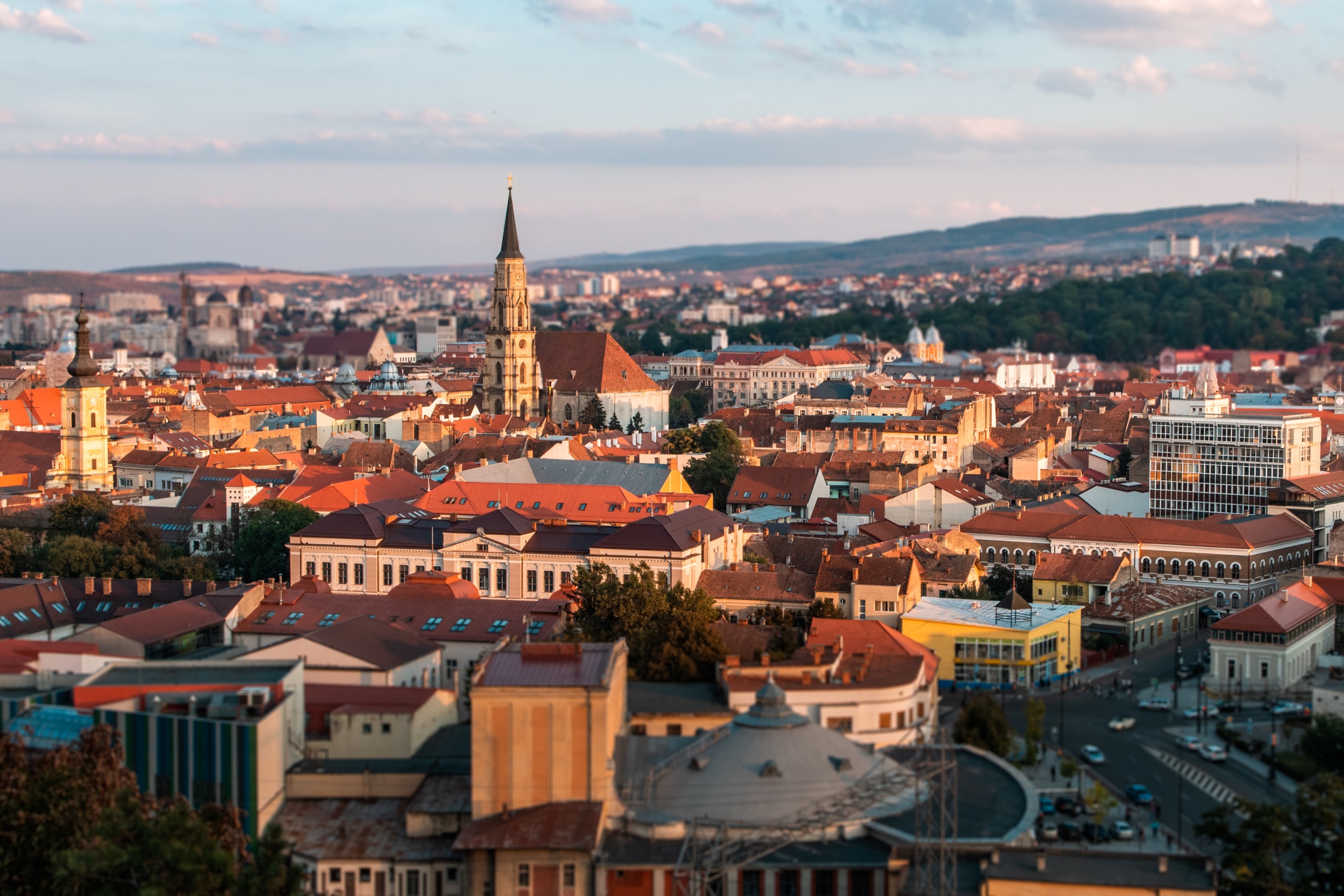 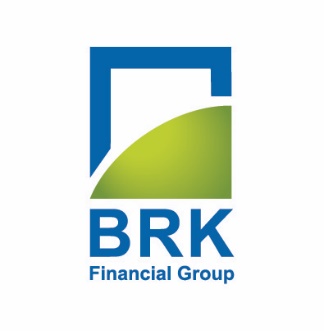    Notele atasate sunt parte din prezentele situatii financiare. Notele atasate sunt parte din prezentele situatii financiare.Aceste situatii financiare au fost aprobate astazi, _________.Presedinte CA,                                                                                          		Director economic,Nicolae Ghergus								Pali Mircea SanduSituatia  consolidata a modificarii capitalurilor proprii pentru anul 2019 In lei	Notele atasate sunt parte din prezentele situatii financiare.Notele atasate sunt parte din prezentele situatii financiare.Situatia consolidata a fluxurilor financiare pentru anul 2019In leiSituatia fluxurilor de numerar (Continuare)  Notele atasate sunt parte din prezentele situatii financiare.Aceste situatii financiare au fost aprobate astazi, __________   Presedinte CA,                                                                                          		Director economic,   Nicolae Ghergus								Pali Mircea SanduEntitatea care raporteazaSSIF BRK Financial Group S.A. (”Societatea”) este o societate de investitii financiare cu sediul in Romania. Adresa sediului social este Cluj-Napoca, str Motilor nr 119. Situatiile financiare consolidate ale Societatii pentru anul financiar incheiat la 31 decembrie 2017 cuprind societatea SSIF BRK Financial Group S.A., filialele sale si o societate consolidata prin punere in echivalenta (denumite in continuare “Grupul”, respectiv “entitatile Grupului”). Activitatea principala a Societatii mama este intermedierea serviciilor de investitii financiare si gestionarea portofoliului propriu de active financiare, iar activitatile filialelor respectiv societatii asociate sunt orientate spre administrarea de fonduri de investitii, productia de conserve din carne   si, cu o pondere mai redusa a activitatii, servicii de asigurari.  Entitatea asociata are ca obiect de activitate cercetare-dezvoltare in alte stiinte naturale si inginerie.Situatiile financiare ale SSIF BRK FINANCIAL GROUP S.A. reprezinta situatii financiare consolidate (”situatiile consolidate”) ale societatii si au fost intocmite conform cerintelor Instructiunii ASF. nr. 2/2014 privind aplicarea Standardelor Internaționale de Raportare Financiara de catre entitațile autorizate, reglementate și supravegheate de Autoritatea de Supraveghere Financiara din Sectorul Instrumentelor și Investițiilor Financiare, cu modificarile ulterioare, si Normei nr. 39/2015 pentru aprobarea Reglementarilor contabile conforme cu Standardele Internaționale de Raportare Financiara adoptate de catre Uniunea Europeana („IFRS”), aplicate de catre entitatile autorizate, reglementate si supravegheate  de Autoritatea de Supraveghere Financiara din Sectorul Instrumentelor si Investitiilor Financiare si sunt in responsabilitatea conducerii Societatii. Situatiile financiare anuale consolidate aferente exercițiului financiar ale anilor 2019 au fost intocmite in baza reglementarilor, standardelor si politicilor contabile incluse in prezentele situatii financiare. Prezentele situatii financiare consolidate au fost autorizate pentru publicare in aprilie 2019  de catre Consiliul de Administratie al SSIF BRK FINANCIAL GROUP SA, fara a exista posibilitatea modificarii lor dupa aceasta data.SSIF BRK FINANCIAL GROUP SA a emis pentru exercitiul financiar incheiat la data de 31.12.2019 si situatii financiare individuale in conformitate cu Standardele Internationale de Raportare Financiara adoptate de catre Uniunea Europeana („IFRS”).Entitatile GrupuluiFilialele grupului Grupul a consolidat la data de 31 decembrie 2019 trei filiale si o entitate asociata, prezentate mai jos:Datele entitatilor grupului sunt prezentate mai jos:Numele societatii afiliate:  Facos S.A. Sediul social al societatii: loc. Scheia, str. Humorului nr. 100, jud SuceavaLocul de desfasurare a activitatii: loc. Scheia, jud SuceavaForma juridica: S.A.Cod unic: RO714123Obiect principal de activitate: fabricarea produselor din carne (inclusiv din carne de pasare)Descriere: Activitatea principala este fabricarea produselor din carne de vita, porc, pasare si vanat salbatic. S.C. FACOS S.A.  com. Scheia, jud. Suceava s-a infiintat in anul 1991 prin divizare din intreprinderea de industrializare a carnii Suceava, devenind societate pe actiuni cu capital de stat.

In ianuarie 1999, SC FACOS S.A. devine societate cu capital integral privat prin vanzarea de la Fondul Proprietatii de Stat a 93,47% din actiuni catre MARTIN'S EUROPEAN FOOD PRODIMPEX.Incepand din  fost implementat si certificat sistemul de management integrat ISO 9001 si HACCP(ISO22000).Numele societatii afiliate:  S.A.I. Broker S.A. Sediul social al societatii: Cluj-Napoca, str. Motilor nr. 119, judet ClujLocul de desfasurare a activitatii: Cluj-Napoca, str Motilor nr. 119Forma juridica: S.A.Cod unic: 30706475Obiect principal de activitate:   Alte intermedieri financiareDescriere: S.A.I. Broker S.A. este o societate de administrare a fondurilor de investitii. S-a constituit la data de 26.09.2012. S.A.I. Broker S.A. administreaza la data de 31.12.2019, 7 fonduri de investitii cu active in valoare totala de: 157,37 milioane lei :Fondul Inchis de Investiții BET-FI Index InvestFondul Deschis de Investitii FIX INVESTFondul Privat de Investitii SMART Money Fondul Inchis de Investitii Optim Invest Fondul Deschis de Investitii Prosper Invest Fondul Deschis de Investitii Fortuna ClassicFondul Deschis de Investitii Fortuna GoldFondu Deschis de Investitii H.Y.B InvestFondul Deschis de Investitii ALPHA InvestNumele societatii afiliate:  MINESA – INSTITUTUL DE CERCETARI SI PROIECTARI MINIERE S.A. Sediul social al societatii:  Cluj-Napoca, str. Tudor Vladimirescu nr. 15-17, judet CLUJLocul de desfasurare a activitatii: Cluj-Napoca, str. Tudor Vladimirescu nr. 15-17, judet CLUJForma juridica: Societate pe actiuniCod unic: RO 4688949Obiect principal de activitate:  Cercetare-dezvoltare in alte stiinte naturale si inginerie.Descriere: Activitatea principala este realizarea de activitati de cercetare-dezvoltare.Bazele intocmiriia)   Declaratie de conformitateSituatiile financiare consolidate se intocmesc de catre Societate in conformitate cu Standardele Internationale de Raportare Financiara adoptate de Uniunea Europeana („IFRS”). Societatea a intocmit prezentele situatii financiare consolidate pentru a indeplini cerintele :Normei 39/2015, actualizate, pentru aprobarea Reglementarilor contabile conforme cu Standardele Internationale de Raportare Financiara, aplicabile entitatilor autorizate, reglementate si supravegheate de Autoritatea de Supraveghere Financiara  din Sectorul Instrumentelor si Investitiilor Financiare (A.S.F.).In sensul Normei 39/2015, Standardele Internationale de Raportare Financiara, denumite in continuare IFRS, reprezinta standardele adoptate potrivit procedurii prevazute in Regulamentul (CE) nr. 1606/2002 al Parlamentului European si al Consiliului din 19 iulie 2002 privind aplicarea standardelor internationale de contabilitate, cu modificarile si completarile ulterioare.b)  Bazele evaluariiSituatiile financiare consolidate au fost intocmite pe baza costului istoric cu exceptia urmatoarelor elemente semnificative din situatia consolidata a pozitiei financiare:instrumentele financiare la valoare justa prin contul de profit sau pierdere sunt evaluate la valoarea justa;activele financiare disponibile pentru vanzare care sunt cotate la Bursa de Valori Bucuresti (), pe piete internationale sau pentru care s-au intocmit rapoarte de evaluare sunt evaluate la valoarea justa;instrumentele financiare derivate sunt evaluate la valoarea justa;investitiile imobiliare sunt evaluate potrivit modelului bazat pe reevaluare, in conformitate cu dispozitiile din IAS 40;activele imobilizate reprezentand cladiri si terenul aferent sunt evaluate la valoare reevaluata, in conformitate cu dispozitiile din IAS 16;activele imobilizate disponibile pentru vanzare sunt evaluate la valoarea justa, conform reglementarilor IFRS 5;În conformitate cu IAS 29, situaţiile financiare ale unei entităţi a cărei monedă funcţională este moneda unei economii hiperinflaţioniste trebuie prezentate în unitatea de măsură curentă la data încheierii bilanţului (elementele nemonetare sunt retratate folosind un indice general al preţurilor de la data achiziţiei sau a contribuţiei).Conform IAS 29, o economie este considerată ca fiind hiperinflaţionistă dacă, pe lângă alţi factori, rata cumulată a inflaţiei pe o perioadă de trei ani depăşeşte 100%. Scăderea continuă a ratei inflaţiei şi alţi factori legaţi de caracteristicile mediului economic din România indică faptul că economia a cărei monedă funcţională a fost adoptată de către Societate a încetat să mai fie hiperinflaţionistă, cu efect asupra perioadelor financiare începând cu 1 ianuarie 2004. Aşadar, prevederile IAS 29 au fost adoptate în întocmirea situaţiilor financiare până la data de 31 decembrie 2003.Astfel, valorile exprimate în unitatea de măsură curentă la 31 decembrie 2003 sunt tratate ca bază pentru valorile contabile raportate în situaţiile financiare şi nu reprezintă valori evaluate, cost de În scopul întocmirii situaţiilor financiare, Societatea ajustează  capitalul social, pentru a fi exprimate în unitatea de măsură curentă la 31 decembrie 2003.Continuitatea activitatiiPe baza evaluarilor proprii ale conducerii Societatii, Grupul va continua sa isi desfasoare activitatea in viitorul previzibil.Determinarea valorilor justeAnumite politici contabile ale Grupului si cerinte de prezentare a informatiilor necesita determinarea valorii juste atat pentru activele si datoriile financiare, cat si pentru cele nefinanciare. Valorile juste au fost determinate in scopul evaluarii si/sau prezentarii informatiilor in baza metodelor descrise mai jos. Atunci cand e cazul, sunt prezentate informatii suplimentare cu privire la ipotezele utilizate In determinarea valorilor juste In notele specifice activului sau datoriei respective.Investitii in titluri de capitalValoarea justa a activelor financiare la valoarea justa prin contul de profit sau pierdere este determinata prin referire la cotatia de inchidere la data de raportare. Valoarea justa a activelor financiare disponibile pentru vanzare este determinata tot prin referire la cotatiile de piata.Alte forme ale valorii juste care nu se bazeaza pe ultimul pret de tranzactionare sunt urmatoarele:1. Pretul de tranzactionare:  pentru detinerile in participatii cotate la Bursa, Grupul analizeaza ca piata sa fie activa si lichida, si utilizeaza drept valoare justa pretul de inchidere din ultima perioada de tranzactionare de la sfarsitul anului financiar. 2. Valoarea justa determinata prin aplicarea modelului DDM (Discounted Dividend Model): In cazul In care societatea are un istoric consistent in privinta distribuirii de dividende, iar politica de dividend este una predictibila, pretul de evaluare se considera a fi valoarea intrinseca rezultata din modelul DDM.3. Valoarea justa determinata prin aplicarea metodei DCF(Discounted Cash Flow): In cazul In care societatea nu distribuie dividende, iar evaluarea se face din perspectiva unui actionar semnificativ, pretul de evaluare se considera a fi valoarea intrinseca rezultata din modelul DCF.4. Valoarea justa determinata prin metoda bazata pe active: In cazul In care societatea dispune de active redundante valoroase, iar activitatea operationala este de mica amploare, pretul de evaluare se considera a fi valoarea instrinseca rezultata din aplicarea metodei activului net corectat.5. Valoarea justa rezultata din aplicarea metodei comparative-tranzactii similare: In cazul in care in ultimul an pe piata bursiera locala au existat tranzactii semnificative (>10% din capital) cu actiunile unor companii care activeaza in acelasi domeniu de activitate cu societatea analizata, pretul de evaluare se considera a fi valoarea intrinseca determinata prin aplicarea metodei comparative (folosind ca referinta multipli de evaluare precum: P/E, P/B, P/S, s.a la care s-au realizat tranzactiile respective In raport cu rezultatele publicate de companii in anul financiar precedent).Creante comerciale si alte creanteValoarea justa a creantelor comerciale si a altor creante este estimata ca valoarea prezenta a fluxurilor de numerar viitoare, actualizata cu rata de dobanda a pietei la data raportarii. Aceasta valoare justa este determinata in scopul prezentarii.Instrumente financiare derivateValoarea justa a produselor derivate inchise la sfarsitul perioadei este calculata ca minimul dintre numarul pozitiilor de vanzare si cumparare inmultit cu diferenta dintre pretul mediu de vanzare si cel de cumparare si multiplicat, mai departe, cu numarul de contracte ale pachetului. Valoarea rezultata afecteaza contul de rezultate.Valoarea justa a produselor derivate deschise la sfarsitul perioadei este calculata, in cazul in care la sfarsit de perioada exista mai multe contracte de vanzare decat cele de cumparare astfel:  numarul de pozitii deschise calculat ca numar pozitii de vanzare minus cele de cumparare, inmultit cu diferenta dintre pretul de vanzare mediu si pretul de cotatie de la sfarsit de perioada. In mod simetric se calculeaza in situatia in care exista mai multe contracte de cumprarare decat de vanzare la sfarsit de  perioada. Valoarea rezultata corecteaza valoarea initiala a titlului data de marja constituita.Datorii nederivateValoarea justa, determinata in scopul prezentarii, este calculata pe baza valorii prezente a fluxurilor de trezorerie viitoare reprezentand principal si dobanzi, actualizata utilizand rata de dobanda a pietei la data raportarii.c)  Bazele consolidarii(i)  Combinari de intreprinderiPentru contabilizarea filialelor Grupului se aplica metoda achizitiei. Aceasta presupune identificarea achizitorului, a datei achizitiei, recunoasterea si evaluarea activelor achizitionate identificabile, a datoriilor asumate si a oricaror interese ce nu controleaza si recunoasterea si evaluarea fondului comercial sau a castigului in urma combinarii. Grupul evalueaza fondul comercial la valoarea justa a contraprestatiei transferate inclusiv valoarea recunoscuta a intereselor fara control in entitatea achizitionata, minus valoarea neta recunoscuta a activelor identificabile dobandite si a datoriilor asumate, evaluate la data trecerii la .Costurile de tranzactionare ale Grupului aferente unei combinari de intreprinderi, precum comisioane pentru intermedierea tranzactiei, onorariile pentru serviciile de consultanta juridica si alte onorarii pentru servicii profesionale si de consultanta sunt recunoscute in contul de profit sau pierdere atunci cand sunt suportate.(ii) FilialeFilialele sunt entitati controlate de catre Grup. Controlul reprezinta puterea de a conduce politicile financiare si operationale ale entitatii pentru a obtine beneficii din activitatile acesteia. Situatiile financiare ale filialelor sunt incluse in situatiile financiare consolidate din momentul in care incepe exercitarea controlului si pana in momentul incetarii lui. Politicile contabile ale filialelor au fost modificate, acolo unde a fost necesar, pentru a fi aliniate cu politicile adoptate de catre Grup. Ajustarile semnificative la filiale s-au referit la: alinierea politicilor de evaluare a activelor imobilizate; aplicarea ajustarilor necesare activelor circulante;inregistrarea impozitului pe profit amanatprezentarea informatiilor solicitate de catre Standardele Internationale de Raportare Financiara;(iii) Investitii in entitati asociateEntitatile asociate sunt acele entitati asupra carora Grupul exercita o influenta semnificativa, dar nu detine controlul asupra politicilor financiare si operationale. Influenta semnificativa se presupune ca exista atunci cand Grupul detine intre 20 si 50% din drepturile de vot intr-o alta entitate. Standardele Internationale de Raportare Financiara cer ca tratament de baza pentru investitiile in entitati asociate ca acestea sa fie contabilizate prin metoda punerii in echivalenta  si recunoscute initial la cost.  Potrivit acestei metode, situatiile financiare consolidate trebuie sa includa cota-parte aferenta Grupului din veniturile, cheltuielile si modificarile capitalurilor proprii ale investitiilor contabilizate prin metoda punerii in echivalenta, dupa ajustarile de aliniere a politicilor contabile cu cele ale Grupului, de la data la care incepe pana la data la care inceteaza influenta semnificativa sau controlul comun. Atunci cand cota-parte aferenta Grupului din pierderi depaseste participatia sa in investitia contabilizata prin metoda punerii in echivalenta, valoarea contabila a participatiei, inclusiv orice investitie pe termen lung, este redusa la zero, iar recunoasterea pierderilor ulterioare este intrerupta cu exceptia cazului in care Grupul are o obligatie sau a realizat plati in numele entitatii in care a investit.Ca exceptie de la acest tratament,  prevede insa ca investitiile detinute de organizatii cu capital de risc, fonduri de investitii si alte institutii similare sa fie excluse din domeniul de aplicare al IAS 28 descris la aliniatul precedent, atunci cand sunt evaluate la valoarea lor justa in conformitate cu IAS 39. Motivul principal este acela ca pentru aceste societati exista de regula cotatii de piata,  ceea ce este si cazul entitatilor grupului, iar fluxurile de numerar ale entitatilor asociate nu sunt strans legate de cele ale firmei-mama.(iv)  Tranzactii eliminate la consolidareSoldurile si tranzactiile in cadrul Grupului, precum si orice venituri sau cheltuieli nerealizate rezultate din tranzactii in cadrul Grupului sunt eliminate la intocmirea situatiilor financiare consolidate.(v) Prevederi pentru situatiile in care se modifica procentul de interes in filiale care nu rezulta in pierderea controlului subsidiarei.Conform prevederilor IFRS, modificarea procentului de interes intr-o subsidiara care nu rezulta in pierderea controlului subsidiarei reprezinta tranzactii de capital (tranzactii cu actionarii).Cand procentul de interes se modifica, valoarea contabila a intereselor care controleaza si care nu controleaza sunt ajustate pentru a reflecta modificarile relative in subsidiare.Orice diferenta intre valoarea cu care interesele care nu controleaza sunt modificate si valoarea justa a consideratiei platite sau primite este recunoscuta direct in capitaluri si atribuita actionarilor firmei-mama.(vi)  Interesele fara control reprezinta interesele actionarilor/asociaților care nu controlează entitatea și cuprind partea din capitaluri si rezultate ce corespunde procentului deținut de aceștia.d) Moneda functionala si de prezentareAceste situatii financiare consolidate sunt prezentate in lei (ron), aceasta fiind si moneda functionala a Grupului. Toate informatiile financiare sunt prezentate in lei (ron), rotunjite la cea mai apropiata unitate, daca nu se specifica altfel.e) Moneda strainaTranzactiile in moneda straina sunt convertite In monedea functionala a Grupului la cursul de schimb valutar de la data tranzactiei. Activele si datoriile monetare, care la data raportarii sunt exprimate in valuta, sunt convertite in moneda functionala la cursul de schimb valutar din data raportarii. Diferentele de schimb valutar sunt recunoscute direct la alte elemente ale rezultatului global. f)  Utilizarea estimarilor si rationamentelor profesionalePregatirea situatiilor financiare consolidate in conformitate cu  presupune utilizarea de catre conducere a unor estimari si ipoteze care afecteaza aplicarea politicilor contabile si valoarea raportata a activelor, datoriilor, veniturilor si cheltuielilor. Rezultatele efective pot diferi de valorile estimate.Estimarile si ipotezele care stau la baza acestora sunt revizuite periodic. Revizuirile estimarilor contabile sunt recunoscute in perioada in care estimarea a fost revizuita si in perioadele viitoare afectate.Informatii cu privire la rationamentele profesionale critice aplicarii politicilor contabile care afecteaza semnificativ valorile recunoscute in situatiile financiare consolidate sunt incluse in urmatoarele note:Nota privind Instrumente financiare - clasificarea instrumentelor financiare ;Nota privind Venituri si cheltuieli financiare - pierderile din depreciere definitiva a titlurilor disponibile pentru vanzare, care sunt reclasificate de la capitaluri la cheltuieli financiare;Nota privind Active imobilizate detinute pentru vanzare – tratarea lor ca fiind disponibile pentru vanzare.Politici contabile semnificativeIn cele ce urmeaza vor fi prezentate politicile semnificative aplicate de catre Grup. Prezentele situatii financiare consolidate au fost intocmite in conformitate cu IFRS si politicile contabile ale Grupului asa cum sunt prezentate mai jos. Prezentele situatii  financiare sunt in responsabilitatea conducerii societatii BRK Financial Group S.A.Politicile contabile prezentate mai jos au fost aplicate in mod consecvent pentru toate perioadele prezentate in aceste situatii financiare consolidate si de catre toate entitatile Grupului.Adoptarea IFRS 9IFRS 9 inlocuieste prevederile existente in IAS 39 ‘’Instrumente financiare : recunoastere si evaluare’’ si include principii noi in ce priveste clasificarea si masurarea instrumentelor financiare, un nou model privind riscul de credit pentru calculul deprecierii  activelor financiare si noi cerinte generale privind contabilitatea de acoperire impotriva riscurilor. De asemenea, pastreaza principii  similare cu IAS 39 privind recunoasterea si derecunoasterea instrumentelor financiare.SSIF BRK FINANCIAL GROUP SA a adoptat IFRS 9 cu data aplicarii initiale la 1 ianuarie 2018. Societatea detine urmatoarele instrumente financiare : participatii, obligatiuni, numerar si conturi curente, unitati de fond la fonduri inchise, instrumente financiare derivate, alte active si datorii financiare. In urma analizei efectuate, incepand cu data aplicarii initiale a IFRS 9, societatea BRK a decis sa clasifice toate participatiile la valoarea justa prin profit si pierdere(optiune implicita prevazuta de IFRS 9). Aceasta abordare este in concordanta cu modelul de afaceri al societatii de a administra performanta portofoliului sau pe baza valorii juste avand drept scop maximizarea randamentelor pentru actionari si cresterea activului net pe actiune prin investitii realizate, in principal, in actiuni si valori mobiliare romanesti.Nu au existat modificări ale valorii contabile a activelor și datoriilor financiare în momentul tranziției la IFRS 9 la 1 ianuarie 2018 comparativ cu valoarea anterioară a acestora stabilită în conformitate cu IAS 39, cu exceptia celor prezentate in tabelul de mai jos.Clasificarea  si valoarea contabila a activelor si a datoriilor financiare in conformitate cu IAS 39 si IFRS 9 la 1 ianuarie 2018 sunt prezentate in tabeul de mai jos :a)  Instrumente financiareInstrumente financiare nederivateGrupul recunoaste initial creditele, creantele si depozitele la data la care au fost initiate. Toate celelalte active financiare (inclusiv activele desemnate la valoare justa prin contul de profit sau pierdere) sunt recunoscute initial la data cand Grupul devine parte a conditiilor contractuale ale instrumentului.Grupul derecunoaste un activ financiar atunci cand expira drepturile contractuale asupra fluxurilor de numerar generate de activ.Grupul detine urmatoarele active financiare nederivate semnificative: active financiare la valoarea justa prin contul de profit sau pierdere, credite si creante si active financiare disponibile pentru vanzare.Active financiare la valoarea justa prin contul de profit sau pierdereUn activ financiar este clasificat la valoarea justa prin contul de profit sau pierdere daca este clasificat ca detinut pentru tranzactionare sau daca este desemnat astfel la recunoasterea initiala. Activele financiare sunt desemnate ca fiind evaluate la valoarea justa prin contul de profit sau pierdere daca Grupul gestioneaza aceste investitii si ia decizii de cumparare sau de vanzare pe baza valorii juste in conformitate cu strategia de investitie si de gestionare a riscului. La recunoasterea initiala, costurile de tranzactionare atribuibile sunt recunoscute in contul de profit sau pierdere in momentul in care sunt suportate. Instrumentele financiare la valoarea justa prin contul de profit sau pierdere sunt evaluate la valoarea justa iar modificarile ulterioare sunt recunoscute in contul de profit sau pierdere.Credite si creanteCreditele si creantele sunt active financiare cu plati fixe sau determinabile care nu sunt cotate pe o piata activa. Asemenea active sunt recunoscute initial la valoarea justa plus orice costuri de tranzactionare direct atribuibile. Ulterior recunoasterii initiale creditele si creantele sunt evaluate la cost amortizat utilizand metoda dobanzii efective minus valoarea pierderilor din depreciere.Numerarul si echivalentele de numerar cuprind solduri de numerar si depozite la vedere cu scadente initiale de pana la trei luni.Active financiare disponibile pentru vanzareActivele financiare disponibile pentru vanzare sunt active financiare nederivate care sunt desemnate ca disponibile pentru vanzare si care nu sunt clasificate in niciuna dintre categoriile anterioare. Grupul a clasificat la aceasta categorie toate titlurile care nu sunt incluse la titluri tranzactionate pe termen scurt si pentru care a existat posibilitatea aplicarii unor metode de evaluare pentru stabilirea valorii lor juste. Ulterior recunoasterii initiale aceste titluri sunt evaluate la valoarea justa iar modificarile ulterioare, altele decat pierderile din depreciere definitive sunt recunoscute la alte elemente ale rezultatului global si sunt prezentate in cadrul capitalurilor proprii in rezerva privind valoarea justa. Atunci cand o investitie este derecunoscuta, castigul sau pierderea acumulata in alte elemente ale rezultatului global este transferata in contul de profit sau pierdere.Pierderile din depreciere definitiva ale acestor titluri sunt recunoscute pe cheltuieli in exercitiul financiar in care conducerea apreciaza ca acestea au aparut.Prevederi comune pentru Active financiare la valoarea justa prin contul de profit sau pierdere si Active financiare disponibile pentru vanzareAtunci cand Grupului i se atribuie actiuni gratuite care sunt cotate (fie ca urmare a incorporarii la emitent a unor rezerve in capitalul social, fie ca urmare a acordarii de dividende sub forma de actiuni gratuite), acestea nu determina nici o inregistrare in contabilitate, ci doar modificarea numarului de actiuni ce le detine si implicit a costului mediu ponderat al acestora. La prima reevaluare a acestora (la sfarsitul lunii in care s-au primit actiunile gratuite) se tine cont de noul numar de actiuni detinute , astfel ca valoarea participatiei va fi determinata prin inmultirea noii cantitati de actiuni cu pretul de piata din ultima zi a lunii respective.Actiunile necotate sunt clasificate ca disponibile pentru vanzare si sunt inregistrate:fie la valoarea justa – atunci cand este posibila aplicarea unor metode de evaluare a acestora;fie la cost – atunci cand nu este posibila aplicarea unor metode de evaluare;Actiunile gratuite primite pentru aceste titluri sunt inregistrate in conturile de capitaluri la rezerve din actiuni gratuite, la valoarea la care sunt inregistrate actiunile deja existente in sold.Descarcarea din gestiune a titlurilor, indiferent de clasificarea lor se face la costul mediu de achizitie ponderat cu numarul de actiuni achizitionate, dupa fiecare tranzactie.Instrumente financiare derivateInstrumentele financiare derivate sunt recunoscute initial la valoarea justa; costurile de tranzactionare atribuibile sunt recunoscute In contul de profit sau pierdere atunci cand sunt realizate. Ulterior recunoasterii initiale, instrumentele financiare derivate sunt evaluate la valoarea justa iar modificarile ulterioare sunt recunoscute imediat in contul de profit sau pierdere.DepreciereActive financiare (inclusiv creante) Un activ financiar care nu este contabilizat la valoarea justa prin contul de profit sau pierdere este testat la fiecare data de raportare pentru a determina daca exista dovezi obiective cu privire la existenta unei deprecieri. Un activ financiar este considerat depreciat daca exista dovezi obiective care sa indice faptul ca ulterior recunoasterii initiale a avut loc un eveniment care a cauzat o pierdere, iar acest eveniment a avut un impact negativ asupra fluxurilor de trezorerie viitoare preconizate ale activului si pierderea poate fi estimata In mod credibil.Dovezile obiective care indica faptul ca activele financiare (inclusiv instrumentele de capital) sunt depreciate pot include neindeplinirea obligatiilor de plata de catre un debitor, restructurarea unei sume datorate Grupului conform unor termeni pe care Grupul in alte conditii nu i-ar accepta, indicii ca un debitor sau un emitent va intra in faliment, disparitia unei piete active pentru un instrument. In plus, pentru o investitie In instrumente de capital, o scadere semnificativa si indelungata sub cost a valorii sale juste este o dovada obiectiva de depreciere.Grupul ia in considerare dovezile de depreciere pentru creante si investitii detinute pana la scadenta atat la nivelul unui activ specific cat si la nivel colectiv. Toate creantele si investitiile detinute pana la scadenta, care sunt in mod individual semnificative sunt testate pentru depreciere. Toate creantele si investitiile detinute pana la scadenta care sunt in mod individual semnificative pentru care nu s-a constatat o depreciere specifica sunt apoi testate colectiv pentru a determina existenta unei deprecieri care nu a fost identificata inca. Creantele si investitiile detinute pana la scadenta care nu sunt in mod individual semnificative sunt grupate in functie de caracteristici de risc similare si sunt testate colectiv pentru depreciere.Pentru a testa deprecierea colectiva entitatea utilizeaza tendintele istorice privind probabilitatea de neindeplinire a obligatiilor de plata, perioada necesara recuperarilor si valoarea pierderilor suportate, ajustate in functie de rationamentul profesional al conducerii cu privire la probabilitatea ca datorita conditiilor economice si de creditare curente pierderile efective sa fie mai mari sau mai mici decat cele indicate de tendintele istorice.O pierdere din depreciere aferenta unui activ financiar evaluat la cost amortizat este calculata ca diferenta dintre valoarea sa contabila si valoarea prezenta a fluxurilor de trezorerie viitoare preconizate actualizate utilizand rata de dobanda efectiva initiala a activului. Pierderile sunt recunoscute in contul de profit sau pierdere si sunt reflectate intr-un cont de ajustare a creantelor. Atunci cand un eveniment ulterior determina scaderea pierderii din depreciere, aceasta este reluata prin contul de profit sau pierdere.Pierderile din depreciere aferente investitiilor disponibile pentru vanzare sunt recunoscute transferand in contul de profit sau pierdere pierderea cumulata care a fost recunoscuta la alte elemente ale rezultatului global si prezentata in rezerva privind valoarea justa din cadrul capitalurilor proprii. Pierderea cumulata transferata de la alte elemente ale rezultatului global in contul de profit sau pierdere este diferenta intre costul de achizitie, net de rambursarile de principal si amortizare, si valoarea justa curenta minus orice pierdere din depreciere recunoscuta anterioar in contul de profit sau pierdere.Daca, intr-o perioada ulterioara, valoarea justa a unui instrument de datorie disponibil pentru vanzare depreciat creste, iar cresterea poate fi asociata in mod obiectiv unui eveniment care a avut loc dupa ce pierderea din depreciere a fost recunoscuta in contul de profit sau pierdere, atunci pierderea din depreciere este reluata, iar valoarea reluarii este recunoscuta in contul de profit sau pierdere. Totusi, orice recuperare ulterioara a valorii juste a unui instrument de capital disponibil pentru vanzare depreciat este recunoscuta la alte elemente ale rezultatului global.Active nefinanciareValorile contabile ale activelor nefinanciare ale Grupului, altele decat investitiile imobiliare, stocurile si creantele privind impozitul amanat, sunt revizuite la fiecare data de raportare pentru a determina daca exista dovezi cu privire la existenta unei deprecieri. Daca exista asemenea dovezi, se estimeaza valoarea recuperabila a activului. Pentru fondul comercial si imobilizarile necorporale care au durate de viata utila nedeterminate sau care nu sunt inca disponibile pentru utilizare, valoarea recuperabila este estimata In fiecare an.Valoarea recuperabila a unui activ sau a unei unitati generatoare de numerar este maximul dintre valoarea de utilizare si valoarea justa minus costurile de vanzare. La determinarea valorii de utilizare, fluxurile de numerar viitoare preconizate sunt actualizate pentru a determina valoarea prezenta, utilizand o rata de actualizare inainte de impozitare care reflecta evaluarile curente ale pietei cu privire la valoarea in timp a banilor si riscurile specifice activului.c)  Stocurile Stocurile sunt evaluate la minimul dintre cost si valoarea realizabila neta. Costul stocurilor se bazeaza pe principiul primul intrat primul iesit si include cheltuielile efectuate pentru achizitia stocurilor, costurile de productie sau de prelucrare si alte costuri suportate pentru a aduce stocurile in forma si in locatia prezenta. In cazul stocurilor produse de Grup si a celor in curs de productie, costul include cota-parte corespunzatoare a cheltuielilor administrative aferente productiei pe baza capacitatii operationale normale.Valoarea realizabila neta este pretul de vanzare estimat pe parcursul desfasurarii normale a activitatii minus costurile estimate pentru finalizare si costurile necesare efectuarii vanzarii.Imobilizari corporaleRecunoastere si evaluareElementele incluse in imobilizari corporale sunt evaluate la data recunoasterii la cost, iar ulterior la valoarea reevaluata minus amortizarea cumulata si pierderile din depreciere cumulate.Castigurile sau pierderile din cedarea unei imobilizari corporale sunt determinate comparand incasarile din cedarea imobilizarii cu valoarea contabila a imobilizarii corporale si sunt recunoscute la valoarea neta in cadrul altor venituri in contul de profit sau pierdere. In momentul in care sunt vandute active reevaluate, valorile incluse in rezerva din reevaluare sunt transferate la rezultatul reportat. Rezerva din reevaluare este diminuata in fiecare exercitiu financiare cu valoarea corespunzatoare amortizarii si transferata la rezultatul reportat.Reclasificarea ca investitii imobiliareInvestitiile imobiliare sunt definite mai jos la sectiunea Investitii imobiliare (litera f).Atunci cand utilizarea unei proprietati se modifica din proprietate imobiliara utilizata de posesor in investitie imobiliara, proprietatea este reevaluata la valoarea justa si este reclasificata ca investitie imobiliara. Costuri ulterioareCostul inlocuirii unei componente a unei imobilizari corporale este recunoscut in valoarea contabila a elementului daca este probabil ca beneficiile economice viitoare incorporate in acea componenta sa fie generate catre Grup, iar costul sau poate fi evaluat in mod credibil. Valoarea contabila a componentei Inlocuite este derecunoscuta. Cheltuielile cu intretinerea curenta a imobilizarii corporale sunt recunoscute in contul de profit sau pierdere pe masura ce sunt realizate.Amortizarea imobilizarilor corporaleAmortizarea este calculata pentru valoarea depreciabila, aceasta fiind costul activului, sau o alta valoare care substituie costul, minus valoarea reziduala. Amortizarea este recunoscuta in contul de profit sau pierdere utilizand metoda liniara pentru durata de viata utila estimata pentru fiecare componenta a unei imobilizari corporale. Activele detinute in sistem leasing sunt amortizate pe perioada cea mai scurta dintre durata contractului de leasing si durata de viata utila, cu exceptia cazului in care se stie cu un grad rezonabil de certitudine ca entitatea va obtine dreptul de proprietate la sfarsitul contractului de leasing. Terenurile nu se amortizeaza.Duratele utile de viata utila pentru perioada curenta si perioadele comparative sunt urmatoarele:constructii - 40 aniinstalatii tehnice si masini - 2-10 ani;  mijloace de transport - 5 anialte instalatii, utilaje si mobilier - 3-10 ani; Metodele de amortizare, duratele de viata utila si valorile reziduale sunt revizuite la fiecare sfarsit de an financiar si sunt ajustate in mod corespunzator.Imobilizari necorporaleFondul comercialFondul comercial care rezulta din achizitia de filiale este inclus in imobilizarile necorporale. Acesta este evaluat la cost minus pierderile din depreciere cumulate.Cheltuieli ulterioareCheltuielile ulterioare sunt capitalizate numai atunci cand acestea cresc valoarea beneficiilor economice viitoare incorporate in activul caruia-i sunt destinate. Toate celelalte cheltuieli, inclusiv cheltuielile pentru fondul comercial, sunt recunoscute in contul de profit sau pierdere in momentul in care sunt realizate.Amortizarea imobilizarilor necorporaleAmortizarea este calculata pentru costul activului sau o alta valoare care substituie costul, din care se scade valoarea reziduala.Amortizarea este recunoscuta in contul de profit sau pierdere utilizand metoda liniara pentru durata de viata utila estimata pentru imobilizarile necorporale, altele decat fondul comercial, de la data la care sunt disponibile pentru utilizare, aceasta modalitate reflectand cel mai fidel modul preconizat de consumare a beneficiilor economice Incorporate in activ. Duratele de viata utila estimate pentru perioada curenta si pentru perioadele comparative sunt urmatoarele: 3 ani pentru toate activele necorporale, cu exceptia fondului comercial.Metodele de amortizare, duratele de viata utila si valorile reziduale sunt revizuite la sfarsitul fiecarui an financiar si sunt ajustate daca este cazul.Investitii imobiliare Investitiile imobiliare sunt proprietati detinute fie pentru a fi Inchiriate, fie pentru cresterea valorii capitalului sau pentru ambele, dar nu pentru vanzarea in cursul activitatii obisnuite, utilizarea in productie, furnizarea de bunuri sau servicii sau in scopuri administrative. Investitiile imobiliare sunt evaluate asemenea activelor utilizate, la valoare justa. Orice apreciere respectiv depreciere a valorii acestora se recunoaste in contul de profit si pierdere.Active achizitionate In baza unor contracte de leasingContractele de leasing prin care entitatea isi asuma in mod substantial riscurile si beneficiile aferente dreptului de proprietate sunt clasificate ca leasing financiar. La momentul recunoasterii initiale, activul care face obiectul contractului de leasing este evaluat la minimul dintre valoarea justa si valoarea prezenta a platilor minime de leasing. Ulterior recunoasterii initiale, activul este contabilizat in conformitate cu politica contabila aplicabila activului.Celelalte contracte de leasing sunt clasificate ca leasing operational.Plati de leasingPlatile realizate in cadrul contractelor de leasing operational sunt recunoscute in contul de profit sau pierdere liniar pe durata contractului de leasing. Stimulentele primite aferente contractelor de leasing operational sunt recunoscute ca parte integranta a cheltuielilor totale de leasing, pe durata contractului de leasing.Platile minime de leasing efectuate in cadrul unui contract de leasing financiar sunt alocate intre cheltuiala financiara si reducerea datoriei scadente. Cheltuiala financiara este alocata fiecarei perioade pe durata contractului de leasing astfel incat sa se obtina o rata periodica constanta a dobanzii la soldul ramas al datoriei.Determinarea masurii in care un aranjament contine un contract de leasing: La initierea unui aranjament, entitatea determina daca aranjamentul este sau contine o operatiune de leasingImobilizari corporale detinute pentru vanzareImobilizarile corporale sau grupurile destinate cedarii continand active sau datorii a caror valoare contabila se preconizeaza ca va fi recuperata in principal printr-o operatiune de vanzare, si nu prin utilizarea lor continua, sunt clasificate ca active detinute pentru vanzare. Inaintea reclasificarii la categoria imobilizarilor corporale detinute pentru vanzare, activele sau componentele unui grup destinate cedarii sunt reevaluate in conformitate cu politicile contabile ale Grupului. In general, activele sau grupurile de active destinate cedarii sunt evaluate ulterior la minimul dintre valoarea contabila si valoarea justa minus costurile de vanzare. Pierderile din depreciere aferente unui grup destinat vanzarii sunt alocate intr-o prima etapa fondului comercial si apoi pro rata valorii ramase a activelor si datoriilor, cu exceptia faptului ca nici o depreciere nu va fi alocata stocurilor, activelor financiare, creantelor din impozitul amanat, activelor privind beneficiile angajatilor si investitiilor imobiliare, care continua sa fie evaluate in conformitate cu politicile contabile ale Grupului. Pierderile din depreciere rezultate la clasificarea initiala ca detinute pentru vanzare si castigurile sau pierderile ulterioare ca urmare a reevaluarii sunt recunoscute in contul de profit sau pierdere. Castigurile care depasesc pierderile cumulate din depreciere nu sunt recunoscute.Datorii financiare nederivateDatoriile sunt recunoscute la data la care Grupul devine parte a conditiilor contractuale ale instrumentului.Grupul derecunoaste o datorie financiara atunci cand obligatiile contractuale sunt achitate sau sunt anulate sau expira.Grupul detine urmatoarele datorii financiare nederivate: imprumuturi, descoperire de cont, datorii comerciale, datorii catre clienti privind disponibilitatile depuse de acestia si alte datorii.Aceste datorii financiare sunt recunoscute initial la valoarea justa plus orice costuri de tranzactionare direct atribuibile. Ulterior recunoasterii initiale aceste datorii financiare sunt evaluate la cost amortizat utilizand metoda dobanzii efective.Capital socialActiuni ordinareActiunile ordinare sunt clasificate ca parte a capitalurilor proprii. Costurile suplimentare direct atribuibile emisiunii actiunilor ordinare sunt recunoscute ca o reducere a capitalurilor proprii la valoarea neta de efectele fiscale.Rascumpararea capitalului social (actiuni de trezorerie)Atunci cand capitalul social recunoscut ca parte a capitalurilor proprii este rascumparat, valoarea contraprestatiei platite, care include si alte costuri direct atribuibile, neta de efectele fiscale, este recunoscuta ca o reducere a capitalurilor proprii. Actiunile rascumparate sunt clasificate ca actiuni de trezorerie si sunt prezentate ca o reducere a capitalurilor proprii. Atunci cand actiunile de trezorerie sunt vandute sau reemise ulterior, suma incasata este recunoscuta ca o crestere a capitalurilor proprii iar surplusul sau deficitul inregistrat in urma tranzactiei este transferat in/de la rezultatul reportat. Beneficiile angajatilor(i)  Beneficii pe termen scurtBeneficiile pe termen scurt ale angajatilor sunt evaluate fara a fi actualizate iar cheltuiala este recunoscuta pe masura ce serviciile aferente sunt prestate.O datorie este recunoscuta la valoarea care se asteapta sa fie platita in cadrul unor planuri pe termen scurt de acordare a unor prime in numerar sau de participare la profit, daca Grupul are obligatia legala sau implicita de a plati aceasta suma pentru servicii furnizate anterior de catre angajati iar obligatia poate fi estimata in mod credibil.(ii) Tranzactii cu plata pe baza de actiuniValoarea justa la data acordarii primelor cu plata pe baza de actiuni acordate angajatilor este recunoscuta ca o cheltuiala cu personalul, concomitent cu o crestere a capitalurilor proprii, pe perioada in care angajatii devin indreptatiti in mod neconditionat la aceste prime.ProvizioaneUn provizion este recunoscut daca, in urma unui eveniment anterior, Grupul are o obligatie prezenta legala sau implicita care poate fi estimata in mod credibil si este probabil ca o iesire de beneficii economice sa fie necesara pentru a stinge obligatia. Provizioanele sunt determinate actualizand fluxurile de trezorerie viitoare preconizate utilizand o rata inainte de impozitare care sa reflecte evaluarile curente ale pietei cu privire la valoarea in timp a banilor si riscurile specifice datoriei. Amortizarea actualizarii este recunoscuta ca si cheltuiala financiara.Vanzarea bunurilor si prestarea serviciilorVeniturile din vanzari in cursul perioadei curente sunt evaluate la valoarea justa a contraprestatiei incasate sau de incasat. Veniturile sunt recunoscute atunci cand riscurile si avantajele ce decurg din proprietatea bunurilor sunt transferate in mod semnificativ si marimea veniturilor poate fi evaluata in mod credibil. Momentul cand are loc transferul riscurilor si beneficiilor variaza In functie de termenii individuali din contractele de vanzare.In cazul activitatii de intermediere, venitul din comisioane se recunoaste la data efectuarii tranzactiei. In cazul veniturilor din dividende, acestea sunt recunoscute la data aparitiei dreptului de a le incasa. Venituri din chiriiVeniturile din chirii aferente investitiilor imobiliare sunt recunoscute in contul de profit sau pierdere liniar pe durata contractului de inchiriere. Venituri si cheltuieli financiareVeniturile financiare cuprind:venituri din dobanzi la depozite bancare; venituri din dividende;castiguri din vanzarea:activelor financiare disponibile pentru vanzare si a activelor inregistrate la valoarea justa prin contul de profit sau pierdere; modificarile de valoare justa a activelor inregistrate la valoarea justa prin contul de profit sau pierdere;Veniturile din dobanzi sunt recunoscute in contul de profit sau pierdere in baza contabilitatii de angajamente, utilizand metoda dobanzii efective. Veniturile din dividende sunt recunoscute in contul de profit sau pierdere la data la care se stabileste dreptul Grupului de a incasa dividendele, care in cazul instrumentelor cotate este data ex-dividend.Cheltuielile financiare cuprind:pierderile din depreciere recunoscute aferente activelor financiare inregistrate la valoarea justa prin contul de profit sau pierdere;pierderile definitive de valoare ale activelor financiare disponibile pentru vanzare;diferente de curs valutar;pierderile din diferente de curs valutar;Castigurile si pierderile din diferente de schimb valutar sunt raportate pe baza neta.	q)  Impozitul pe profitCheltuielile cu impozitul pe profit cuprind impozitul curent si impozitul amanat. Impozitul curent si impozitul amanat sunt recunoscute in contul de profit sau pierdere cu exceptia cazului in care acestea sunt aferente combinarilor de intreprinderi sau unor elemente recunoscute direct in capitalurile proprii sau la alte elemente ale rezultatului global.Impozitul curent reprezinta impozitul care se asteapta sa fie platit sau primit pentru venitul impozabil sau pierderea deductibila realizat(a) in anul curent, utilizand cote de impozitare adoptate sau in mare masura adoptate la data raportarii, precum si orice ajustare privind obligatiile de plata a impozitului pe profit aferente anilor precedenti.Impozitul amanat este recunoscut pentru diferentele temporare ce apar intre valoarea contabila a activelor si datoriilor utilizata in scopul raportarilor financiare si baza fiscala utilizata pentru calculul impozitului.Impozitul amanat nu este recunoscut pentru diferentele temporare rezultate la recunoasterea initiala a fondului comercial. Creantele si datoriile cu impozitul amanat sunt compensate numai daca exista dreptul legal de a compensa datoriile si creantele cu impozitul curent si daca acestea sunt aferente impozitelor percepute de aceeasi autoritate fiscala pentru aceeasi entitate supusa taxarii sau pentru entitati fiscale diferite dar care intentioneaza sa deconteze creantele si datoriile cu impozitul curent pe baza neta sau ale caror active si datorii din impozitare vor fi realizate simultan.O creanta cu impozitul amanat este recunoscuta pentru pierderi fiscale neutilizate, creditele fiscale si diferentele temporare deductibile, numai in masura in care este probabila realizarea de profituri viitoare care se poata fi utilizate pentru acoperirea pierderii fiscale. Creantele cu impozitul amanat sunt revizuite la fiecare data de raportare si sunt diminuate in masura in care nu mai este probabila realizarea beneficiului fiscal aferent.  La Nota 16 privind creante si datorii privind impozitul amanat sunt mentionate cazuri in care nu au fost recunoscute la active creante din impozitul amanat.r)	 Rezultatul pe actiuneGrupul prezinta informatii cu privire la rezultatul pe actiune de baza si diluat pentru actiunile sale ordinare. Rezultatul pe actiune de baza este calculat impartind profitul sau pierderea atribuibil(a) detinatorilor de actiuni ordinare ai Grupului la media ponderata a actiunilor ordinare in circulatie in cursul perioadei, ajustata cu valoarea actiunilor proprii detinute. Rezultatul pe actiune diluat este determinat ajustand profitul sau pierderea atribuibil(a) detinatorilor de actiuni ordinare si media ponderata a numarului de actiuni in circulatie, ajustata cu valoarea actiunilor proprii detinute, cu efectele de diluare ale tuturor actiunilor potentiale ordinare, care cuprind optiuni pe actiuni acordate angajatilor.s)  Raportare pe segmenteUn segment operational este o componenta a Grupului care se angajeaza in activitati in urma carora ar putea obtine venituri si inregistra cheltuieli, inclusiv venituri si cheltuieli aferente tranzactiilor cu oricare dintre celelalte componente ale Grupului. Rezultatele din exploatare ale unui segment operational sunt revizuite periodic de catre conducere pentru a lua decizii cu privire la resursele care urmeaza sa fie alocate segmentului si pentru a analiza performanta acestuia, si pentru care sunt disponibile informatii financiare distincte.Standarde şi interpretări care au intrat în vigoare în anul curentUrmătoarele standarde, amendamente ale standardelor existente și interpretări emise de Comitetul privind Standardele Internaționale de Contabilitate (International Accounting Standard Board - ”IASB”) şi adoptate de Uniunea Europeană („UE”) ce au intrat în vigoare în anul curent, sunt aplicabile Societatii:IFRS 9 „Instrumente Financiare” - adoptat de UE pe 22 noiembrie 2016 (aplicabil pentru perioadele anuale începând cu sau după 1 ianuarie 2018),Amendamente la IFRS 1 și IAS 28 ca urmare a „Îmbunătățirilor aduse IFRS (ciclul 2014-2016)” ce rezultă din proiectul anual de îmbunătățire a IFRS (IFRS 1, IFRS 12 și IAS 28) cu scopul principal de a elimina inconsecvențele și de a clarifica anumite formulări - adoptate de UE pe 7 februarie 2018 (îmbunătățirile aduse IFRS 1 și IAS 28 fiind aplicabile pentru perioadele anuale începând cu sau după 1 ianuarie 2018),IFRIC 22 „ Tranzacții în valută și contraprestații în avans” - adoptat de UE pe 28 martie 2018 (aplicabil pentru perioadele anuale începând cu sau după 1 ianuarie 2018).Cu excepția IFRS 9, Societatea consideră că adoptarea acestor standarde, revizuiri și interpretări, nu a avut un  impact semnificativ asupra situațiilor sale financiare anuale.Societatea a adoptat IFRS 9 cu data aplicării inițiale la 1 ianuarie 2018. Nu au existat modificări ale valorii contabile a activelor și datoriilor financiare ca urmare a tranziției la IFRS 9 (a se vedea Nota 3 pentru mai multe detalii).(v) 	Standarde şi interpretări emise de IASB şi adoptate de UE, dar neintrate în vigoare La data raportării acestor situații financiare, următoarele standarde, amendamente ale standardelor existente și interpretări, aplicabile și în cazul Societatii, erau emise de IASB și adoptate de UE, dar nu erau încă intrate în vigoare:IFRS 16 „Leasing” – adoptat de UE pe 31 octombrie 2017 (aplicabil pentru perioadele anuale începând cu sau după 1 ianuarie 2019),Amendamente la IFRS 9 „Instrumente Financiare” - Caracteristicile de plată în avans cu compensare negativă - adoptat de UE pe 22 martie 2018 (aplicabil pentru perioadele anuale începând cu sau după 1 ianuarie 2019),IFRIC 23 „Incertitudini privind tratamentul impozitului pe venit” - adoptat de UE pe 23 octombrie 2018 (aplicabil pentru perioadele anuale începând cu sau după 1 ianuarie 2019).Societatea a analizat impactul adoptării IFRS 16 și a celorlalte standarde menționate mai sus si anticipează că acestea nu vor avea niciun impact semnificativ asupra situațiilor sale financiare anuale în anul în care acestea se vor aplica pentru prima dată. Societatea va aplica aceste standarde începând cu data efectivă de aplicare a acestora.(w) 	Standarde şi interpretări emise de IASB dar neadoptate încă de UE La data raportării acestor situații financiare, IFRS așa cum au fost adoptate de UE nu diferă semnificativ de reglementările adoptate de IASB, cu excepția următoarelor standarde, amendamente şi interpretări, care sunt aplicabile Societatii și a căror aplicare nu a fost aprobată încă de UE până la data autorizării acestor situații financiare:Amendamente la IFRS 10 „Situații financiare consolidate” și IAS 28 „Investiții în entități asociate și asocieri în participație”- Vânzare sau aporturi de active între un investitor și asociatul său sau asocierea în participație, și alte amendamente (data efectivă de aplicare a fost amânată pe o perioadă nedeterminată până la încheierea proiectului de cercetare privind metoda punerii în echivalență),Amendamente la IAS 1 „Prezentarea situațiilor financiare” și IAS 8 „Politici contabile, schimbări de estimări contabile şi corectarea erorilor” – definiția materialității (aplicabile pentru perioadele anuale începând cu sau după 1 ianuarie 2020), Amendamente la IAS 28 „Investiții în entități asociate și asocieri în participație” – Interese pe termen lung în entități asociate și asocieri în participație (aplicabil pentru perioadele anuale începând cu sau după 1 ianuarie 2019),Amendamente la diverse standarde ca urmare a „Îmbunătățirilor aduse IFRS (ciclul 2015-2017)” care rezultă din proiectul anual de îmbunătățire a IFRS (IFRS 3, IFRS 11, IAS 12 și IAS 23) cu scopul principal de a elimina inconsecvențele și de a clarifica anumite formulări (aplicabil pentru perioadele anuale începând cu sau după 1 ianuarie 2019),Amendamente ale Referințelor la Cadrul conceptual din standardele IFRS (aplicabile pentru perioadele anuale începând cu sau după 1 ianuarie 2020).Societatea estimează că adoptarea acestor standarde şi amendamente ale standardelor existente, nu va avea impact semnificativ asupra situaţiilor sale financiare anuale în anul în care acestea se vor aplica pentru prima dată.SSIF BRK FINANCIAL GROUP SA anticipează că adoptarea acestor standarde și amendamente la standardele existente nu va avea un impact semnificativ asupra situațiilor financiare ale societatii In perioada de aplicare inițială. SSIF BRK FINANCIAL GROUP SA anticipează că adoptarea acestor standarde și amendamente la standardele existente nu va avea un impact semnificativ asupra situațiilor financiare ale societatii In perioada de aplicare inițială.u)  Activitati intrerupteO activitate intrerupta este o componenta a activitatilor Grupului care reprezinta un segment major de activitate distinct sau o zona geografica de operatiuni care a fost fie oprita, fie clasificata ca detinuta pentru vanzare, sau este o sucursala achizitionata exclusiv in scopul revanzarii. Clasificarea ca activitate intrerupta are loc in momentul intreruperii sau atunci cand activitatea indeplineste criteriile de clasificare ca detinuta pentru vanzare, oricare are loc mai devreme. Atunci cand o  activitate este clasificata ca activitate intrerupta, informatiile comparative din situatia rezultatului global sunt reprezentate ca si cum activitatea ar fi fost intrerupta de la inceputul perioadei comparative.Estimari si rationamente contabile semnificative in aplicarea politicilor contabileSocietatea face estimări şi ipoteze care afectează valoarea raportată a activelor şi datoriilor din exerciţiul financiar următor. Estimările și ipotezele sunt evaluate continuu şi sunt bazate pe experienţa anterioară și pe alţi factori, incluzând aşteptări cu privire la evenimentele viitoare considerate a fi rezonabile în circumstanţele date. Pe lângă experienţa și informaţiile istorice, Societatea a considerat în evaluarea acestor estimări şi efectele actualelor condiţii din industria financiară.Clasificarea ca entitate de investiţiiSocietatea a aplicat Amendamentele la IFRS 10, IFRS 12 şi IAS 27 începând cu 1 ianuarie 2019, dată la care, după analizarea criteriilor menţionate în Amendamente, conducerea Societatii a concluzionat că Societatea îndeplineşte condiţiile de clasificare ca entitate de investiţii.Societatea a reanalizat in cursul anului 2018 criteriile de clasificare ca entitate de investiţii şi a concluzionat că încă le îndeplineşte, având în vedere că Societatea:obține fonduri de la mai mulți investitori în scopul de a furniza acelor investitori servicii de gestionare a investițiilor;s-a angajat în fața investitorilor săi că scopul activității sale este de a investi fonduri in principal pentru câștiguri din creșterea valorii investiției, veniturile din investiții sau ambele; șicuantifică și evaluează performanța investițiilor sale pe baza valorii juste.In plus, Societatea are si alte caracteristici specifice unei entitati de investitii, dupa cum urmeaza:Servicii legate de investițiiSocietatea este o societate pe acțiuni care funcționează ca o societate de investiții financiare de tip închis, furnizând în mod direct servicii legate de gestionarea investițiilor pentru investitorii săi, având ca principal obiect de activitate exclusiv activitățile specifice societăților de investiții de tip închis.Societatea furnizează servicii de consultanță și sprijin pentru investiții și servicii administrative în mod direct sau prin intermediul unei filiale, terțelor părți și/sau investitorilor săi Scopul activitățiiScopul Societății este acela de a desfășura activități lucrative specifice obiectului său de activitate și de a obține profit în vederea repartizării lui între acționari și/sau surselor proprii pentru finanțarea investițiilor financiare necesare și oportune, permise de obiectul de activitate statutar și de prevederile legale în vigoare.Orientările strategice multianuale și programul investițional anual al Societății aprobate de către Adunarea Generală a Acționarilor sunt informații publice, fiind prezentate in cadrul paginii web oficiale ale Societății, putând fi consultate de către terțe părți, potențiali investitori, în vederea susținerii deciziei de investire în Societate.Obiectivul Societății este administrarea investițiilor din portofoliu și identificarea permanentă de oportunități investiționale în condițiile asigurării unui nivel rezonabil al dispersiei riscului investițional, cu scopul de a oferi acționarilor săi posibilitatea obținerii unor performanțe atractive, concomitent cu sporirea capitalului investit.Strategia de iesireÎncepând cu ianuarie 2018 Societatea aplică o strategie de ieșire bazată pe monitorizarea permanentă a plasamentelor efectuate prin programele investiționale aprobate și pe analiza continuă a conjuncturilor curente ale pieței, urmărind identificarea momentelor optime de ieșire în vederea atingerii obiectivelor stabilite prin bugetele de venituri si cheltuieli anuale, respectiv atingerea unor randamente agregate superioare.Societatea aplică o strategie de ieşire adaptată specificului fiecărei categorii de investiţii în parte, definită pe baza următoarelor elemente: strategia aplicată, orizontul de timp investiţional şi declanşatorii tranzacţiei de ieşire.Evaluarea la valoarea justăÎncepând cu 1 ianuarie 2018 toate investițiile financiare ale Societății sunt evaluate la valoare justă. Pentru investiții in filiale si entitati asociate, inclusiv obligatiunile emise de acestea si detinute de Societate, sunt clasificate ca active financiare la valoare justa prin contul de profit și pierdere. Procesul de estimare a valorii juste aferente instrumentelor financiare deținute de SSIF BRK Financial Group SA  se realizează conform procedurii interne și a metodologiei aferente.Implicații ca urmare a clasificării Societății ca entitate de investițiiO societate care este entitate de investiții nu trebuie să consolideze niciuna din filialele sale, cu excepția acelor filiale care furnizează servicii legate de activități de investiții.Ca urmare a acestui fapt, Societatea a modificat politica contabilă privind investițiile în filiale și entități asociate, evaluându-le la valoare justă prin contul de profit sau pierdere la 1 ianuarie 2018.Când o societate devine entitate de investiţii, aceasta trebuie să contabilizeze această modificare ca o ajustare de deconsolidare asupra investiţiilor sale în filiale faţă de cum erau acestea prezentate in situatiile financiare IFRS consolidate.Implicații ca urmare a clasificării Societății ca entitate de investiții In consecința, la 1 ianuarie 2018, Societatea a clasificat investițiile in filiale si entități asociate ca instrumente financiare deținute la valoare justa prin contul de profit si pierdere si a recunoscut diferența dintre valoare justa a acestora la data de 1 ianuarie 2018 si valoarea lor contabila din situațiile financiare consolidate in conformitate cu IFRS pentru exercițiul financiar încheiat la data de 31 decembrie 2017 in contul de profit si pierdere al exercițiului financiar încheiat la 31 decembrie 2018 ca o ajustare de deconsolidare.Datorita faptului ca la data de 31 decembrie 2017 Societatea nu a consolidat filialele si entitățile asociate in conformitate cu IFRS 10 „Situații financiare consolidate”, Societatea a utilizat valorile contabile din situațiile financiare IFRS individuale întocmite pentru exercițiul financiar încheiat la 31 decembrie 2017 in vederea determinării ajustării de deconsolidare.Prezentarea de informațiiPentru fiecare filială ce nu au fost consolidată în situațiile financiare, o entitate de investiții trebuie să prezinte următoarele informații cu privire la aceasta: numele filialei, locul de desfășurare al activității și procentul de deținere în capitalul social.De asemenea, în cazul în care o entitate de investiții sau una din filialele sale acordă sprijin financiar sau un altfel de sprijin unei filiale ce nu a fost consolidată în situațiile financiare (de exemplu prin achiziția de active sau de instrumente emise de respectiva filială), aceasta trebuie să prezinte informații referitoare la tipul și valoarea sprijinului acordat, respectiv motivele pentru care a acordat acest sprijin filialei..  Gestionarea riscului financiarGrupul este expus la riscuri ca urmare a activitatii complexe pe care o desfasoara si a utilizarii instrumentelor financiare, urmarind urmatoarele categorii de riscuri:riscul de creditriscul de lichiditateriscul de piatariscul operationalriscul de rata a dobanziiriscul valutarExplicatiile furnizate prezinta informatii cu privire la expunerea societatii la fiecare categorie de risc, obiectivele, politicile, procesele si procedurile utilizate pentru evaluarea si gestionarea riscului si a capitalului.Cadrul general privind gestionarea riscurilorConsiliul de Administratie al fiecarei societati din cadrul Grupului are responsabilitatea pentru stabilirea, monitorizarea  si supravegherea cadrului de gestionare a riscului la nivelul entitatii. Acest cadru de gestionare este supervizat si monitorizat de catre Consiliul de Administratie al firmei mama.Activitatea complexa a Grupului si in special a BRK Financial Group S.A. presupune un management activ al riscurilor, iar pentru a asigura gestionarea acestora, Grupul a stabilit un sistem de administrare a riscurilor prin elaborarea unor  politici de gestionare a riscurilor si proceduri interne, in conformitate cu reglementarile si legislatia in vigoare. Principiile de administrare a riscurilor includ identificarea si constientizarea riscurilor, asumarea, administrarea si monitorizarea lor, indeplinirea cerintelor prudentiale in ceea ce priveste administrarea riscurilor, revizuirea periodica a politicilor de risc si a procedurilor interne, controlul si gestionarea riscurilor.   Totodata, procedurile interne ale Grupului definesc politicile de gestionare a riscului, stabilesc  limitele si a controalele adecvate, modalitatile de monitorizare a riscurilor si a respectarii limitelor stabilite. Cu regularitate, se efectueaza misiuni de verificare si urmarire a respectarii prevederilor procedurilor interne si a reglementarilor in vigoare si se intocmesc rapoarte catre Conducerea Executiva a societatii si catre Consiliul de Administratie.  In acest fel se dezvolta un mediu de control ordonat si constructiv, astfel incat, prin activitatea pro-activa de administrare a riscurilor (activitate fundamentala in cadrul societatii) sa fie cuantificate toate riscurile cu care se confrunta Grupul si in special societatea BRK Financial Group S.A. Categorii de riscuriRiscul de creditRiscul de credit este riscul inregistrarii de pierderi sau nerealizarii profiturilor estimate ca urmare a neIndeplinirii obligatiilor contractuale de catre un client sau o contrapartida ,  iar acest risc rezulta, In principal, ca urmare a incapacitatii clientilor de a-si onora obligatiile de plata in legatura cu activele cu risc, bilantiere sau extrabilantiere. Pentru activitatea de intermediere a titlurilor de valoare, la data bilantului nu se poate vorbi de existenta unui risc de credit deoarece conform procedurilor interne aprobate de Consiliul de Administratie, clientii pot inregistra debite fata de BRK Financial Group doar in baza unor analize si aprobari si doar  pe termen scurt. Expunerea la riscul de creditActivele expuse riscului de credit reprezinta urmatoarele categorii de detineri : pozitii pe instrumente financiare  care nu apartin portofoliului tranzactionabil, expuneri provenind din comisioane, dobanzi, dividende, marje pentru contractele futures, optiuni, warrante, creante asupra entitatilor financiare si nefinanciare, elemente extrabilantiere legate de alte elemente decat cele incluse in portofoliul tranzactionabil, imobilizari corporale, numerar, depozite la vedere si la termen, imprumuturi acordate entitatilor afiliate, oricare active care nu se deduc din capitalul eligibil al Grupului. Riscul de a inregistra pierderi datorita neindeplinii obligatiilor de catre debitor poate avea doua cauze:falimentul debitorului/emitentului – denumit si riscul de faliment al debitorului (riscul de credit pe termen lung). Acest risc are in vedere activele financiare care sunt detinute pe termen lung  si care, implicit, sunt afectate de dinamica solvabilitatii emitentului respectivelor valori mobiliare.reaua credinta a debitorului (a contrapartii cu care societatea realizeaza anumite tipuri de tranzactii financiare) denumita si riscul de credit al contrapartidei (riscul de credit pe termen scurt). Operatiunile financiare la care se refera acest tip de risc sunt urmatoarele:instrumente financiare derivate tranzactionate pe OTC si instrumente financiare derivate de credit;acorduri repo, acorduri reverse repo, operatiuni de dare sau luare de titluri/marfuri cu Imprumut care se bazeaza pe titluri sau marfuri incluse In portofoliul de tranzactionare;tranzactiile de creditare In marja In legatura cu titluri sau marfuri sitranzactiile cu termen lung de decontare.Din punct de vedere al expunerilor pe clase de expuneri acestea se prezinta astfel:Riscul de lichiditateRiscul de lichiditate este riscul ca Grupul sa intampine dificultati in indeplinirea obligatiilor asociate datoriilor financiare care sunt decontate in numerar sau prin transferul altui activ financiar. La data prezentelor situatii financiare consolidate Grupul are credite in sold.In ceea ce priveste activitatea de intermediere (aferenta segmentului intermediere), lichiditatea in relatiile cu clientii este asigurata prin faptul ca societatile de investitii au obligatia sa mentina disponibilitatile clientilor in conturi separate, fara a le putea utiliza in vreun fel.In ceea ce priveste lichiditatea generala, sursele curente de disponibilitati sunt reprezentate de rezultatele activitatii de plasament, comisioanele incasate de la clienti si incasarile din vanzarea produselor finite iar ca surse extraordinare majorarile de capital. Riscul de lichiditate imbraca doua forme: Riscul de lichiditate al portofoliului de instrumente financiare – pierderi care pot fi inregistrate de catre Grup datorita imposibilitatii gasirii unei contraparti in tranzactii financiare, fiind astfel pusa in dificultate in ceea ce priveste inchiderea pozitiilor pe instrumentele financiare care inregistreaza variatii nefavorabile ale pretului. Riscul de acoperire a necesarului de lichiditate – pierderi care pot fi inregistrate de catre Grup datorita imposibilitatii de a finanta iesirile nete (datoriile curente) inregistrate intr-un orizont de timp de 30 de zile. Modalitate de determinare:Riscul de lichiditate al portofoliului de instrumente financiare - Rata activelor cu un grad ridicat de lichiditate din total portofoliu – se calculeaza ca raport intre valoarea activelor cu un grad ridicat de lichiditate si valoarea activului total.Rata de acoperire a necesarului de lichiditati (LCR) – se calculeaza pentru societatea-mama ca raport intre valoarea activelor cu un grad ridicat de lichiditate (rezerve de lichiditate) si valoarea datoriilor curente (datorii incadrate in banda de scadenta cu maturitate maxim 30 zile)Riscul finantarii activelor pe termen lung din resurse altele decat cele permanente – se calculeaza ca raport intre valoarea resurselor cu caracter temporar (ex: dividende neridicate, credite, obligatiuni emise, etc) si valoarea activului total.In cadrul activelor cu grad ridicat de lichiditate au fost incluse urmatoarele detineri:conturile la banci (numerar si depozite);valoare ajustata actiuni;valoare ajustata OPC.Valorile care au intrat in calcului riscului de lichiditate la SSIF BRK Financial Group la 31.12.2019 au fost urmatoarele:Indicatorul mai sus prezentat este specific societatilor financiare si ca urmare este calculat in mod curent doar de societatea-mama.  Grupul  are in componenta lui  si societati  care desfasoara activitati  non-financiare.  Riscul de piataRiscul de piata este riscul ca variatia preturilor pietei, cum ar fi pretul instrumentelor de capitaluri proprii, cursul de schimb valutar, si rata dobanzii sa afecteze veniturile Grupului sau valoarea instrumentelor financiare detinute. Obiectivul  gestionarii riscului de piata este acela de a monitoriza si controla expunerile la riscul de piata In cadrul unor parametri acceptabili si, In acelasi timp, de a optimiza rentabilitatea investitiilor.Selectarea oportunităților investiționale se efectuează prin:analiză tehnică;analize fundamentale – determinarea capacităţii emitentului de a genera profit;analize comparative – determinarea valorii relative a unui emitent în raport cu piața sau cu alte companii similare;analize statistice – determinându-se tendințe și corelații folosind istoricul prețurilor și volumelor tranzacționate.Societatea este expusă la următoarele categorii de risc de piaţă:Riscul de preţExpunerea la riscul de preț constă în posibilitatea ca valoarea instrumentelor financiare să fluctueze ca rezultat al schimbării prețurilor pieței.Societatea este expusă riscului asociat variaţiei preţului activelor financiare la valoare justă prin contul de profit sau pierdere şi al activelor financiare evaluate la valoare justă prin alte elemente ale rezultatului global. 31 % din totalul acţiunilor tranzacționate pe o piaţă activă deţinute de Societate la 31 decembrie 2019 (31 decembrie 2018: 70%) reprezentau investiţii în societăţi ce făceau incluse în indicele BET al Bursei de Valori Bucureşti, indice ponderat cu capitalizarea bursieră şi creat pentru a reflecta tendinţa de ansamblu a preţurilor celor mai lichide zece acţiuni tranzacţionate pe Bursa de Valori Bucureşti.O variaţie pozitivă de 10% a preţului activelor financiare la valoare justă prin contul de profit sau pierdere ar conduce la o creştere a profitului, cu 4.468.609 lei (31 decembrie 2017:4.014.760 lei), o variaţie negativă de 10% având un impact net egal şi de semn contrar.Societatea deţine acţiuni în societăţi care operează în diferite sectoare de activitate, astfel:Aşa cum se poate observa din tabelul de mai sus, la 31 decembrie 2019 Societatea deţinea preponderent acţiuni în societăţi care activează în domeniul financiar-bancar şi asigurări, cu o pondere de 43,18 % din total portofoliu, în cresttere faţă de ponderea de 24,97 % înregistrată la 31 decembrie 2018. Riscul operationalRiscul operational este riscul inregistrari de pierderi directe sau indirecte rezultand dintr-o gama larga de factori asociati proceselor, personalului, tehnologiei si infrastructurii Grupului, precum si din factori externi, altii decat riscul de credit, de piata si de lichiditate, cum ar fi cei proveniti din cerinte legale, regulatorii si din standardele general acceptate privind comportamentul organizational.  Obiectivul Grupului este de a identifica, masura, monitoriza, gestiona si diminua riscul operational,  astfel incat sa realizeze un echilibru intre evitarea pierderilor financiare directe  sau indirecte care pot aparea ca urmare a unor erori procedurale, umane sau de sistem, sau datorita unor evenimente externe, care pot pune in pericol reputatia Grupului.  Totodata, riscul operational la nivelul segmentului de intermediere si tranzactionare al Grupului este mult redus si datorita cerintelor impuse de catre  Autoritatea de Supraveghere Financiara(ASF) in ceea ce priveste modul de organizare, raportarile solicitate, activitatile de control intern desfasurateResponsabilitatea principala pentru dezvoltarea si implementarea controalelor privind riscul operational revine conducerii fiecarei unitati organizatorice. Aceasta responsabilitate este sustinuta prin dezvoltarea de standarde generale la nivelul Grupului pentru gestionarea riscului operational in urmatoarele arii:cerinte privind segregarea adecvata a sarcinilor si responsabilitatilor,cerinte de reconciliere, monitorizarea si autorizare a tranzactiilor ;conformitatea cu reglementarile si cerintele legislative ;documentarea controalelor si a procedurilor ;cerinte privind evaluarea periodica a riscurilor operationale si adecvarea controalelor si procedurilor la riscurile identificate ;formare si dezvoltare profesionala ;standarde etice si de afaceri ;diminuarea riscurilor.Conformitatea cu standardele Grupului este asigurata printr-un program de revizuiri periodice a procedurilor interne. Rezultatele acestor revizuiri sunt discutate cu mebrii conducerii.Riscul de rata a dobanziiGrupul are la 31 decembrie 2019 contractate urmatoarele credite :o linie de credit, acordata pe o perioada de 1 an, in scopul sustinerii activitatii curente a Grupului (segmentul tranzactionare). Dobanda aferenta liniei de credit este compusa din indicele de referinta ROBOR la 3 luni si o marja fixa.Ratele de dobanda utilizate pentru determinarea valorii justePentru determinarea valorii juste sau testarea pentru depreciere a instrumentelor financiare nu s-au utilizat rate de dobanda pentru actualizarea fluxurilor de numerar intrucat nu a fost cazul de creante comerciale sau alte instrumente financiare a caror incasare sa fie semnificativ decalata in timp.  Pentru creantele incerte (creante a caror recuperare este incerta), la finalul perioadei de raportare, s-au constituit ajustari de valoare pentru depreciere la nivelul intregii sume.Următoarele tabele prezintă expunerea Societăţii la riscul de rată a dobânzii.Riscul valutarSocietatea-mama a Grupului, BRK Finanacial Group si una din filialele sale sunt institutii financiara reglementata si autorizata de Autoritatea de Supraveghere Financiara si care se supune reglementarilor europene, respectiv pachetului legislativ CRD - CRR cu Standardele Tehnice aferente acestuia.Cerinta de capital aferenta riscului valutar se determina conform prevederilor Regulamentului UE nr. 575/2013 privind adecvarea capitalului referitoare la abordarea standardizata pentru respectivul risc financiar. Limitele in care trebuie sa se situeze expunerile la acest risc se calculeaza ca raport intre valoarea expunerii activelor expuse la riscul valutar si valoarea fondurilor proprii ale BRK Financial Group. BRK Financial Group calculeaza cerinta de capital pentru riscul valutar daca expunerile la acest risc depasesc 2% din totalul fondurilor proprii.Expunerile la riscul valutar sunt compuse din urmatoarele elemente :instrumente financiare derivate ( CFD, futures, optiuni, warrante );numerar in cont la intermediarii externi depozite bancare in valuta;contracte de leasing;garantii la institutiile pietei;obligatiuni in valuta.Metodologia de determinare a expunerii si a cerintei de capital pentru societatea-mama se prezinta astfel :5. Gestionarea capitaluluiPolitica Consiliului de Administratie a SSIF BRK Financial Group S.A. este de a mentine o baza solida a capitalului necesara mentinerii increderii investitorilor, creditorilor si pietei si sustinerii dezvoltarii viitoare a Societatii. Consiliul de Administratie monitorizeaza rentabilitatea tuturor agentiilor unde se desfasoara activitate de tranzactionare pe o baza lunara, iar rezultatele analizei se discuta in cadrul sedintelor lunare ale Consiliul de Administratie. Tot in cadrul sedintelor lunare ale Consiliului de Administratie se discuta raportul asupra activitatii de investitii intocmit de catre departamentul de analiza. Se monitorizeaza astfel rezultatele globale, pentru a mentine o rentabilitate cat mai ridicata a capitalurilor. Societatea mama - SSIF BRK Financial Group S.A. si una din filialele sale sunt supuse reglementarilor de prudentialitate in ceea ce priveste cerintele minime de capital si nivelul minim al fondurilor proprii, astfel incat sa se asigure acoperirea riscurilor:- pentru acoperirea riscului de credit si a riscului de diminuare a valorii creantelor se considera expunerile ponderate la risc in functie de clasa de expuneri din care acestea fac parte; - pentru acoperirea riscului de pozitie si al riscului de decontare/livrare se solicita capitaluri la nivelul de 16% din nivelul expunerii;- pentru acoperirea riscului operational se solicita capitaluri la nivelul a 15% din media ultimilor trei ani a rezultatului operational.Pentru ultimii doi ani indicatorii de adecvare ai capitalului au inregistrat urmatoarele valori:Conform reglementarilor in vigoare, societatea-mama raporteaza catre Autoritatea de Supraveghere Financiara (ASF) expunerile mari, care sunt definite ca fiind acele expuneri brute care depasesc 10% din capitalul eligibil (fondurile proprii). In cazul institutiilor expunerile mari nu pot depasi maximul de 25% din capitalul eligibil (fondurile proprii).De asemenea, se urmaresc participatiile calificate, reprezentand participatia directa sau indirecta a cel putin 10% din drepturile de vot sau din capitalul unei entitati, intr-un procent mai mare de 15%  din fondurile proprii ale societatii.Indicatorii mentionati mai sus nu se calculeaza in mod curent si pentru filialele grupului deoarece se aplica doar institutiilor financiare.In privinta indicatorilor la nivel de Grup, indicatorii de solvabilitate sunt cei prezentati in continuare:5^1 Combinari de intreprinderiS.A.I. Broker S.A.  In cursul anului 2012 societatea mama a constituit SAI Broker S.A. cu un capital social initial de 906.000 lei.  Pana la data de 31.12.2017 capitalul social a crescut la valoarea de 2.206.180 lei, iar detinerea SSIF BRK Financial Group este de 99,98%.Infiintarea societatii a fost efectuata cu scopul dezvoltarii activitatii de administrare a fondurilor de investitii pentru a largi gama de produse financiare adresate clientilor. La data de 31.12.2019 SAI Broker S.A. administreaza un numar de 9 fonduri de investitii.La data de 31.12.2019, capitalurile proprii totale ale SAI Broker S.A. sunt in valoare de 4.742.483 lei.Filiala este consolidata prin aplicarea metodei achizitiei, in urma careia activul net al filialei consolidate a fost preluat integral, concomitent cu recunoasterea intereselor care nu controleaza. A se vedea precizarile de la Nota 3. Politici contabile semnificative, punctul  a) Bazele consolidarii, (ii) Filiale6. Segmente operationaleGrupul are cinci segmente principale care au caracteristici diferite, astfel incat necesita prezentare separata: segementul de intermedieresegmentul tranzactionaresegmentul administrare fonduri de investitiisegmentul de productie si distributie de preparate si conserve din carnesegmentul de servicii de asigurari.  Unitatile strategice de afaceri ofera servicii si produse diferite, fiind administrate separat deoarece necesita know-how si strategii de marketing diferite. Directorul executiv revizuieste cel putin lunar activitatile care tin de segmentele principale. Unele dintre segmente au si cheltuieli comune ce nu pot fi departajate fara un grad foarte mare de subiectivism.Activitatea de intermediere cuprinde tranzactiile de intermediere pentru clienti pe piata spot.Pozitiile semnificative din situatiile financiare care sunt influentate de aceste operatiuni sunt: - venituri din comisioane incasate de la clienti, cheltuieli privind comisioane platite la institutiile pietei;- creante nete privind sumele de incasat de la bursa pentru clienti, in urma tranzactiilor derulate de clienti. - datorii fata de clienti reprezentand disponibilitatile clientilor depuse in scopul tranzactionarii. Activitatea de tranzactionare cuprinde operatiunile de cumparare si vanzare de titluri de plasament si produse derivate. Pozitiile semnificative din situatiile financiare care sunt influentate de aceste operatiuni sunt: - plasamentele efectuate, care pot cuprinde titluri disponibile pentru vanzare, instrumentele financiare la valoare justa prin contul de profit sau pierdere, valoarea de piata a produselor derivate;- cheltuielile si veniturile din tranzactionare;- ajustarea valorii plasamentelor, recunoscuta fie in contul de rezultate, in cazul instrumentelor financiare la valoare justa prin contul de profit sau pierdere si a produselor derivate, fie in contul de rezultate global in cazul titlurilor diponibile pentru vanzare;c)  Activitatea de administrare a fondurilor de investitii. Una dintre filiale administreaza in prezent un numar de 9  fonduri de investitii (2018: 7 fonduri).d) Activitatea de productie si distributie de preparate si conserve din carne.  Aceasta activitate  cuprinde atat productia de astfel de produse cat si comercializarea acesteia.e)  Segmentul de servicii de asigurariInformatiile referitoare la segmentele raportabile se prezinta astfel:    Informatii privind segmentele raportabile    pentru exercitiul financiar incheiat la 31 decembrie 20197 . Reconcilierea veniturilor, profitului sau pierderii, activelor si a datoriilor segmentelor raportabileSegmentul de intermediere realizeaza venituri din comisoane din urmatoarele produse:Tranzactiile cu clientii se realizeaza atat prin intermediul agentilor (brokeri) cat si on-line.Segmentul de administrare a fondurilor a realizat in 2019 venituri din administrarea urmatoarele fonduri de investitii:  Fondul Inchis de Investiții BET-FI Index Invest inregistrat la Autoritatea de Supraveghere Financiara sub nr. PJR05SAIR/120031 din data de 29.01.2013.Scopul constituirii Fondului este exclusiv si consta in atragerea resurselor financiare disponibile de la persoane fizice si juridice printr-o oferta publica periodica de unitati de fond si investirea acestor resurse preponderent in actiuni care se afla in componenta indicelui BET-FI.Fondul Deschis de Investitii FIX INVEST, autorizat de Autoritatea de Supraveghere Financiara cu nr. A/8/14.02.2014.Fondul Privat de Investitii SMART Money avizat de catre Autoritatea de Supraveghere Financiara cu nr. A/19/09.04.2014. Fondul Inchis de Investitii Optim Invest functioneaza in baza Autorizatiei Autoritatii de Supraveghere Financiara (A.S.F.) nr. A/171/22.05.2015 si este inscris in Registrul A.S.F sub nr. CSC08FIIRS/120040.Fondul este constituit pentru a atrage, in mod privat, resursele financiare ale investitorilor calificati persoane fizice sau juridice, in scopul investirii acestora cu preponderenta in actiuni emise de societati comerciale si titluri de participare ale O.P.C.V.M si/sau A.O.P.C., in conformitate cu prevederile cadrului normativ incident.Fondul Deschis de Investitii Prosper Invest functioneaza in baza Autorizatiei Autoritatii de Supraveghere Financiara (A.S.F.) nr. A/44/20.03.2015 si este inscris in Registrul A.S.F sub nr. CSC06FDIR/120093.Obiectivul fondului consta in mobilizarea de resurse financiare, printr-o oferta continua de titluri de participare, in scopul efectuarii de plasamente pe pietele de capital, in conditiile unui grad ridicat de risc asumat, specific politicii de investitii prevazuta in Prospectul de emisiune.In luna ianuarie 2017, SAI Broker SA a preluat administrarea Fondului deschis de investiții Fortuna Classic și Fondului deschis de investiții Fortuna Gold de la SAI Target Asset Management SA.Fondul Fortuna Classic este înscris în Registrul A.S.F. cu numărul CSC06FDIR/120008 din data de 18.12.2003.   Fondul are ca unic scop efectuarea de investiţii colective, plasând resursele băneşti în instrumente financiare lichide şi operând pe principiul diversificării riscului şi administrării prudenţiale.Fondul Fortuna Gold este înscris în Registrul A.S.F. cu numărul CSC06FDIR/120009 din data de 18.12.2003. Fondul are ca unic scop efectuarea de investiţii colective, plasând resursele băneşti în instrumente financiare lichide şi operând pe principiul diversificării riscului şi administrării prudenţiale.FIA H.Y.B. Invest este înscris în Registrul A.S.F. cu numărul CSC09FIAR/120003 din data de 08.08.2019.Obiectivul Fondului vizează creșterea pe termen lung a capitalului investit prin plasamente în instrumente de datorie de tipul obligațiunilor high yield (non-investment grade sau junk).FIA Alpha Invest este înscris în Registrul A.S.F. cu numărul CSC09FIAR/120002 din data de 08.08.2019. Obiectivul urmărit de Fond este creşterea pe termen lung a capitalului investit prin plasamente în acțiuni cotate la bursă cu perspective favorabile de dezvoltare.In tabelul de mai jos sunt prezentate veniturile din administrarea fondurilor de investitii si alte venituri ale segmentului de administrare fonduri de investitii:8. Imobilizari necorporaleComponenta soldului imobilizarilor necorporale este constituita din programe informatice si licente soft. Valorea cea mai semnificativa este reprezentata de sistemul de back office Tradis. Avansurile pentru imobilizarile necorporale reprezinta avansuri platite pentru achizionarea unui sistem de management a relatiei cu clientii – CRM ( Customer Relationship Management). Duratele de viata utilizate la calculul imobilizarilor necorporale, sunt in medie de 3 ani, cu exceptia celei mentionate la paragraful urmato, metoda de amortizare utilizata fiind cea liniara.Motivele care sprijina evaluarea duratei de viata nedeterminate, respectiv factorii care au avut un rol semnificativ in determinarea faptului ca activul are o durata de viata nedeterminata sunt cei determinati de faptul ca filiala nu poate estima perioada de timp in care activul va produce beneficii economice, neexistand o limitare contractuala sau legala in aceasta privinta.  Valoarea acestui activ este testata pentu depreciere anual.  La 31.12.2019 Grupul nu a inregistrat deprecieri de valoare in legatura cu acest activ. In perioada scursa de la data achizitiei pana la 31 decembrie 2019 nu au existat rascumparari in legatura cu fondurile preluate.Cheltuielile privind amortizarea din an a imobilizarilor necorporale sunt cuprinse in situatia rezultatului global la pozitia  Ajustari de valoare ale activelor corporale si necorporale.9. Imobilizari corporaleImobilizarile corporale ale entitatii reprezentand terenuri si cladiri cuprind:- sedii ale unor puncte de lucru pentru activitatea de intermediere precum si sediul social al entitatii mama--  terenuri si cladiri aferente activitatii curente desfasurate de filiale si sediile acestora.La data de 31.12.2019 societatea-mama are in exploatare pentru desfasurarea activitatii sediul central din Cluj Napoca, str. Motilor 119, precum si imobilele detinute in Suceava si Iasi, unde functioneaza agentiile pentru activitatea de intermediere. Societatea nu detine la data de 31.12.2019 terenuri pentru activitatea de exploatare, iar cele aferente cladirilor in explotare sunt incorporate in valoarea cladirii. Cheltuielile privind amortizarea din an sunt cuprinse in contul de rezultate global la pozitia Ajustari de valoare ale activelor corporale si necorporale.Imobilizari corporale gajate sau ipotecateIn luna decembrie 2017, Grupul BRK a contractat o linie de credit in valoare de 5.340.000 lei, si a garantat imprumutul si cu imobilele in exploatare ale societatii. Detaliile legate de aceste garantii se gasesc in nota 22. Linia de credit a fost prelungita in cursul anului 2019 pe inca 12 luni pana in Decembrie 2020.Detaliile legate de aceste garantii se gasesc la Nota 22. ImprumuturiPrezentari privind reevaluarea Mijloacele fixe ale societatii-mama reprezentand cladiri au fost reevaluate la data de 31.12.2017. Evaluarea a fost realizata de catre un expert evaluator, societatea Darian DRS SA  In conformitate cu Standardele Internationale de Evaluare si a metodologiei de lucru recomandate de catre ANEVAR.In urma reevalurarilor au existat cresteri de valoare a imobilizarilor corporale pentru activitatea de exploatare, iar acestea s-au reflectat la rezerve la data de 31.12.2017. Valoarea mijloacelor fixe ale segmentului de productie conserve si preparate din carne au fost ajustate pentru scop de consolidare pentru a se alinia politicilor grupului si reprezinta valori prudentiale adecvate contextului actual in care acestea isi desfasoara activitatea.10.  Investitii imobiliareInvestitiile imobiliare cuprind urmatoarele categorii de active: cladire Cluj-Napoca (Einstein) si teren aferent.Prezentari privind reevaluareaInvestitiile imobiliare reprezentand cladiri si terenuri au fost reevaluate la data de 31.12.2017. Evaluarea a fost realizata de catre un expert evaluator, societatea societatea Darian DRS SA in conformitate cu Standardele Internationale de Evaluare si a metodologiei de lucru recomandate de catre ANEVAR.Nu am constata cresteri de valoare semnificativa a investitiilor imobiliare pentru activitatea de exploatare in cursul anului 2019 motiv pentru care nu am efectuat noi reevaluari la sfarsitul anului 2019.11. Investitii financiareTitlurile cotate : actiuni, obligatiuni si unitati de fond sunt evaluate la cursul la 31.12.2019 publicat de Bursa de Valori Bucuresti.Unitatile de fond necotate detinute sunt evaluate  la valoarea activului net unitar, iar obligatiunile necotate la cost amortizat.Pentru unitatile de fond detinute la SmartMoney au fost inregistrate aprecieri de valoare in suma de 1.070.697 lei avand ca suport raportul de evaluare intocmit  de un evaluator autorizat ANEVAR pentru participatia pe care fondul o detine in scoietatea Romlogic Technology SA.Produsele structurate detinute sunt  evaluate la cotatia din 31.12.2019.La 31 decembrie 2019, existau pozitii deschise pe contul House pe pietele internationale pentru operatiunile de acoperire a riscurilo rin valoare de 1.754.174 lei. In categoria activelor financiare desemnate la valoarea justa prin contul de profit sau pierdere, sunt cuprinse urmatoarele:-actiuni cotate la  BVB( BIO, BRD, CBKN, CMP, MECF, PTR, ROCE, RRC, SFG, TLV, TUFE) in suma de 434.947 lei;-actiuni necotate Firebyte și Gocab, respectiv  si imprumuturi acordate Firebyte și Gocab in suma de 480.295 lei;-obligatiuni municipale cotate la BVB ( PMB25, HUE26) in valoare de 71.709 lei;- obligatiuni corporative cotate la BVB (IMP22E) în valoare de 1.492.067 lei;-obligatiuni corporative necotate( Chronostyle International SA) in valoare 100.767 lei.- unităţi de fond  deţinute la fonduri de investiţii (FDI Certinvest Obligatiuni, Fdi Transilvania si Fdi SanoGlobinvest) in valoare totala de 314.212 lei. Alte instrumente financiare cuprind depozitele pe termen scurt, cu scadente cuprinse intre 3M si 12M. Imprumuturi acordate reprezinta imprumuturile pe care Sai Broker SA le-a acordat Firebyte Games SA in anul 2018 și anul 2019, respectiv imprumutul acordat GoCab Software SA în anul 2019.La data de 03.01.2019 SAI Broker SA a incheiat cu Firebyte Games SA un contract de finantare  a activitatii companiei. Obiectului contractului il reprezinta acordarea unui imprumut de 171.948 lei. Valoarea imprumutului reprezinta creantele pe care SAI Broker SA le detine fata de Firebyte Games SA, prin ajungerea la scadenta a imprumuturilor acordate de SAI Broker SA. Pentru imprumuturile scadente la data de 30.06.2019, in suma de 285.253 lei,  s-a luat decizia convertirii acestora in actiuni Firebyte Games SA, operatiune care se afla in faza de autorizare la ORC. Pentru imprumutul scadent la 31 dec 2019, în valoare de 50.000 lei, pentru determinarea valorii juste conducerea societatii a efecutat o analiza prinvind recuperabilitatea creantei si a rezultat o reducere de valoare justa cu 30%, reflecand probabilitate de neincasare a creantei.Instrumentele financiare tranzactionate pe pietele internationale sunt de tipul contractelor futures, a optiunilor si a contractelor pe diferenta (CFD-uri) si sunt utilizate In scop speculativ si hedging pentru operatiunile de formator de piata. Acestea sunt evaluate la cotatia la data de 31.12.2019.12. CREDITE SI AVANSURI ACORDATEIn cursul anului 2019  societatea mama BRK Financial Group a acordat imprumuturi societatilor afiliate astfel : societatii Romlogic SA – 8.080.550  lei , societatii FireByte suma de 50.000 lei, GoCab Software suma de 950.000 lei  Pentru a determina valoarea justa conducerea Societatii a luat in considerare fluxurile nete viitoare de numerar aferente acestor Imprumuturi, aceste imprumuturi avand maturitatea sub 1 an de zile la  31 decembrie 2019. Pentru fiecare imprumut au fost definite 3 scenarii in ce priveste recuperabilitatea sumelor acordate in intervalul de timp pana la scadenta contractului de imprumut.Creditele acordate societatilor afiliate sunt incadrate in stadiul 2 conform politicii descrise la Nota 3 din prezentele situatii financiare.Creditele acordate clientilor societatii sub forma imprumuturilor in marja sunt incadrate la stadiul 1 conform politicii descrise la Nota 3.Imprumutul acordat societatii in anul 2018 Facos SA in suma de 820.000 lei a fost rambursat integral in cursul anului 2019.Pentru imprumutul acordat societatii Romlogic Technology SA, conducerea BRk Financial Group bazandu-ne pe politica contabila descrisa in prezentele situatii financiare la Nota 3 considera ca aceste imprumuturi se afla in stadiul 2 de default, astfel ca fost luata in considerare o depreciere de  25 % din valoarea totala a imprumutului in suma absoluta de 3.366.249  lei pentru determinarea valorii juste. 12. CREDITE SI AVANSURI ACORDATE (continuare)Instrumentele financiare tranzactionate pe pietele internationale sunt de tipul contractelor futures, a optiunilor si a contractelor pe diferenta (CFD-uri) si sunt utilizate In scop speculativ si hedging pentru operatiunile de formator de piata. Acestea sunt evaluate la cotatia la data de 31.12.2019.Pentru imprumutul acordat societatii FireByte SA, conducerea societatii-mama BRk Financial Group bazandu-ne pe politica contabila descrisa in prezentele situatii financiare la Nota 3 considera ca acest imprumut se afla in stadiul 2 de default, astfel ca a t fost luata in considerare o depreciere de  25 % din valoarea totala a imprumutului in suma absoluta de 80.252 lei pentru determinarea valorii juste.Societatea-mama BRK Financial Group a mentinut serviciul oferit clientilor de a efectua tranzactii in marja. Soldul creditlor in marja acordate clientilor la 31.12.2019 a fost de 4.067.830  lei. Pentru creditele in marja clientii aduc ca si garantii titlurile achizitionate cu aceste credite, prin urmare nu exista indicii de depreciere iar aceasta reprezinta valoarea justa la 31 Decembrie 2019.13. Investitii in entitatile asociateSocietatiile asociate (unde se detine influenta semnificativa) sunt mentionate mai jos.  Influenta semnificativa este datorata  prezentei in consiliul de administratie al societatii respective.Procentul de detinere si valoarea participatiei in lei la entitatile asociate sunt urmatoarele :In cursul anului 2019, tranzactiile cu partile afiliate se prezinta in felul urmator:Tranzactiile cu partile afiliate s-au realizat la valoare de piata.La data de 31.12.2019 si 31.12.2018 soldurile creantelor societatii din relatiile cu partile au fost urmatoarele:14. Active imobilizate detinute pentru  vanzarePentru acestea au fost efectuate rapoarte de evaluare In conformitate cu Standardele Internationale de Evaluare si a metodologiei de lucru recomandate de catre ANEVAR de catre societatea Napoca Business pentru teren si de catre Darian RS pentru apartamente. In currsul anului 2019  au fost vandute o parte din activele detinute pentru vanzare si anume teren in Cluj, cartierul Borhanci si apartamentul din Botosani, obtinandu-se un castig de 93.558 lei.Pentru apartamentul din Alba Iulia la data bilantului existau negocieri  avansate de vanzare, care s-au concretizat in luna ianuarie din anul 2020 prin vanzarea acestui apartament.15. Creante comerciale si asimilateDebitorii din tranzactionarea instrumentelor financiare ai Grupului provin din tranzactii incheiate in luna Decembrie 2019 care au ca si data de decontare primele doua zile din ianuarie 2020.  Similar, debitorii din instrumente financiare decontate de clienti provin din tranzactii incheiate in luna Decembrie 2019 care au ca si data de decontare primele doua zile a le lunii ianuarie 2020.Expunerea Grupului la riscul de credit si riscul valutar, precum si pierderile din deprecieri aferente creantelor comerciale sunt prezentate la Nota 4. Gestionarea riscului financiarSoldurile brute si deprecierile debitorilor sunt urmatoarele:Miscarea ajustarilor de valoare pentru depreciere a creantelor fata de debitori (angajati debitori si terti debitori) in cursul anului a fost urmatoarea:In anul 2019 s-au reluat la venituri ajustari aferente unor recuperari de creante in valoare de 9.122 lei.16. Creante si datorii privind impozitul amanatCreante privind impozitul pe profit amanat nerecunoscuteCreantele privind impozitul amanat nu au fost recunoscute in ceea ce privesc urmatoarele elemente:Mai exista creante privind impozitul amanat nerecunoscute aferente instrumentelor financiare pentru care deprecierea de valoare nu a fost deductibila in cursul anului 2011.Datorii privind impozitul pe profit amanat nerecunoscuteCreante si datorii privind impozitul pe profit amanat recunoscuteSocietatea-mama are de recuperat o pierdere fiscala cumulata de 37.972 mii lei. Pierderile fiscale se pot recupera intr-o perioada de 7. Nu se poate astepta, deocamdata, ca diferentele deductibile sa acopere pierderea fiscala. Ca urmare, nu s-au recunoscut creante si datorii privind impozitul amanat.17. Numerar si echivalente de numerarPozitia de numerar si echivalente de numerar include si depozitele pe termen scurt.Soldurile clientilor aflate in conturi la banci sunt evidentiate si gestionate in mod separat de cele ale societatii si nu se pot utiliza decat in baza ordinelor de tranzactionare date de catre clienti.Expunerea entitatii la riscul de rata a dobanzii si o analiza de senzitivitate pentru activele si datoriile financiare sunt prezentate la Nota 4. Gestionarea riscului finanicare.18. Capital si rezerveCapitalul social si numarul de actiuni emise se prezinta astfel:In anul 2019 nu au existat modificari ale capitalului social si nici a numarului de actiuni emise.Actiunile proprii detinute la 31 decembrie 2019 sunt in numar de 319.967 actiuni. 19. Rezerve si diferente de reevaluareDiferente din reevaluareDiferentele din reevaluare nu au inregistrat  modificari in cursul anului 2019.Rezerve legaleRezervele legale reprezinta sumele constituite anual din profitul brut in cota de 5%, pana la atingerea nivelului de 20% din capitalul social, recunoscute ca deducere la calculul impozitului pe profit. Aceasta reprezinta o facilitate fiscala. Societatea a atins nivelul de 20% solicitat de lege.Alte rezerveLa “Alte rezerve” sunt cuprinse ajustari ale costului istoric al capitalului social In conformitate cu IAS  Raportarea financiara In economiile hiperinflationiste”.Dividende si alte distribuiri catre actionariIn anul 2019 nu s-au acordat dividende actionarilor.Rezerve din consolidarePozitia cuprinde valori ale capitalurilor ce rezulta in urma operatiunii de partaj a capitalurilor, cea mai mare parte a acesteia provenind in urma majorarii in anul 2015 a participatiei la una din filialele la care se detinea deja controlul.20. Rezultatul reportatRezultat reportat prin trecerea la IFRSRezultatul reportat privind trecerea la IFRS provine din anul 2008.Rezultat reportat IAS 29Situatiile financiare si sumele corespondente ale perioadelor anterioare au fost retratate pentru a reflecta modificarea puterii generale de cumparare a monedei functionale si, in consecinta, sunt exprimate in raport cu unitatea de masura existenta la finalul perioadei de raportare. Aceasta pozitie de capitaluri cuprinde influenta retratarii capitalului social la inflatie pentru perioada 1994 – 2002.Indicele de inflatie aplicat a inregistrat urmatoarele valori in perioada actualizata:In urma aplicarii acestor actualizari s-au inregistrat urmatoarele valori:* Incorporare rezerve din reevaluare in anul 2011.**Incorporare rezerve din anul 2007 cu ocazia absorbtiei SC Investco.21. Datorii comerciale si alte datoriiExpunerea entitatii la riscul valutar si riscul de lichiditate aferent datoriilor comerciale si altor datorii este prezentata la  Nota 4. Gestionarea riscului financiar.Creditorii diversi reprezinta decontari cu Bursa de Valori Bucuresti in curs de decontare, in intervalul de timp de la realizarea tranzactiilor in numele entitatii si/sau al clientilor. Deasemenea creditori diversi cuprind creditori diversi din tranzactionare si se refera la datoria pentru produsele cu capital protejat si certificate Turbo emise de Societate si listate la Bursa de Valori Bucuresti.Incepand cu anul 2016 pentru clientii care au deschise conturi la intermediari externi, in contabilitate sunt reflectate doar fondurile banesti ale acestora detinute la intermediarul amintit mai sus. Conturile detinute de acesti clienti sunt de tip Margin, si de tip RegTMargin insemnand ca acestia pot intra in apel marja, iar in acest caz intermediarul extern ofera posibilitatea clientilor sa apeleze la imprumuturi in marja. Clientii aducand ca si colateral instrumentele financiare din propriul portofoliul de tranzactionare. Datoriile comerciale sunt legate in cea mai mare parte de segmentul de productie conserve si preparate din carne.22. ImprumuturiSituatia cu imprumuturile contractate de Grup se prezinta astfel:Sumele datorate clientilor, reprezinta de fapt, sumele avansate de acestia in conturile bancare de pe piata interna sau in conturile detinute la brokeri externi care sunt disponibile fie pentru efectuarea de tranzactiii fie pentru retrageri in functie de optiunile viitoare ale clientilor. Provenienta lor e urmatoarea:23. ProvizioaneIn cursul anului 2019  au fost reluate la venituri din provizioane  58.702 lei si au fost constituite provizioane pentru decizia instantei date in litigiul Harinvest in valoare absoluta de 2.712.000 lei.24. Active si datorii contingenteIn cursul anului 2019  au fost reluate la venituri din provizioane  58.702 lei si au fost constituite provizioane pentru decizia instantei date in litigiul Harinvest in valoare absoluta de 2.712.000 lei.24. Active si datorii contingenteLa Nota privind Provizioanele s-au descris imprejurarile care au determinat constituirea unor provizioane pentru litigii pentru evenimente petrecute in anii anteriori. Exista pe rol litigii la care probabilitatea de a produce iesiri de numerar este redusa sau nu se poate aproxima suma datoriei si pentru care nu s-au constituit provizioane.La data de 31.12.2019,  Grupul are indisponibilizata in contul de clienti suma de 4.980.779,71 lei. Aceasta suma reprezinta rulajele calculate pentru unii clienti care au tranzactionat prin intermediul societatii si sunt in procedura de cercetare penala iar sechestrul s-a constituit in 2016 si este de tip asigurator. In urma verificarilor efectuate de catre auditorul intern al societatii, a rezultat ca suma aferenta indisponibilizarii este de 4.980.779,71 lei, suma ce a fost deja blocata de catre societatea-mama intr-un cont dedicat deschis la banca de decontare. Grupul intreprinde in prezent demersurile necesare pentru clarificarea sumei din contul clinetilor afectata de sechestrul asigurator.In paralel cu litigiile mentionate la Nota privind Provizioanele si la paragraful precedent, se afla in curs litigii penale formulate de SSIF BRK FINANCIAL GROUP SA impotriva unor fosti angajati, precum si litigii in care SSIF BRK FINANCIAL GROUP SA este parte procesuala activa privind sume pe care aceasta le revendica. Nu in toate cazurile sumele pretinse pot fi determinate cu precizie. Exista unele procese, in care SSIF BRK FINANCIAL GROUP SA avea calitatea de parte procesuala activa, care au fost castigate dar la care posibilitatile de recuperare efectiva sunt reduse.25. Venituri din exploatarePolitica Societatii de recunoastere a veniturilor, este de a reflecta aceste venituri la valori brute. Veniturile brute includ si costurile pietei, comisioane percepute de Bursa de Valori, respectiv de catre ASF. Pentru diversificarea veniturilor din comisioane s-a urmarit in permanenta largirea paletei de produse si a pietelor pe care se efectueaza tranzactiile. Nivelul comisioanelor incasate pentru operatiunile derulate de catre Grup a cuprins si comisioane aferente operatiunilor pe piete externe, asa cum este prezentat mai sus.Clientii sunt, in general, alocati cate unui broker, existand posibilitatea de a efectua operatiuni atat in mod traditional, cat si on-line.Veniturile din comisioane cuprind si tranzactii derulate pentru alte institutii financiare nebancare, denumite contracte cu custozi, pentru care SSIF BRK FINANCIAL GROUP SA incaseaza comisioanele aferente tranzactiilor, dar fondurile aferente vanzarilor si cumpararilor nu tranziteaza conturile societatii, ci sunt decontati prin conturile custodelui. 26.  Alte venituriAlte venituri din exploatare, cuprind venituri de natura diversa cu un caracter repetitiv extrem de redus, anulari de dividende neridicate, plusuri la inventariere, recuperari de sume, etc.27.  Cheltuieli  materialeCheltuielile materiale includ cheltuieli cu materii prime si materiale, cheltuieli cu energia si apa si cheltuieli cu marfurile: 28.  Cheltuieli cu personalulLa societatea-mama remuneratia directorilor generali este stabilita prin Hotararea Consiliului de Administratie al Societatii, iar alte beneficii acordate sunt in concordanta cu contractul colectiv de munca la nivel de unitate. Remuneratia directorilor generali este stabilita prin Hotararea Consiliului de Administratie al Societatii, iar alte beneficii acordate sunt in concordanta cu contractul colectiv de munca la nivel de unitate. In cursul anului 2019 conducerea societatii a fost asigurata de catre director general adjunct in persoana D-nei Monica-Adriana Ivan,si  de catre Director general adjunct in persoana dl-ului Razvan Rat. De asemenea, Autoritatea de Supraveghere Financiara a autorizat in calitate de membrii ai Consiliului de Administratie ai societatii pe domnii:Ghergus Nicolae, Ivan Monica, Mancas Catalin si Moldovan Darie in cursul lunii noiembrie 2018. In cursul anului 2019 indemnizatiile acordate membrilor CA au fost in valoare de 189.687 mii lei.29. Alte cheltuieliIn cadrul Cheltuielilor cu despagubiri si amenzi in anul 2019 a fost inregsitrata o suma  in valoare de 58.791  lei. 30. Venituri si cheltuieli financiare   Activitati continueVeniturile nete din tranzactionarea activelor financiare inregistrate la valoarea justa prin contul de profit sau pierdere reprezinta venitul din cedarea titlurilor redus cu valoarea costurilor pentru acele titluri, pentru tranzactiiile pentru care aceasta diferenta este pozitiva. Daca diferenta este negativa, acestea sunt prezentate pe randul Cheltuieli nete din tranzactionarea activelor financiare la valoarea justa prin contul de profit sau pierdere. Veniturile nete din tranzactii cu active financiare disponibile pentru vanzare reprezinta venitul din cedarea titlurilor (clasificate ca detinute pentru vanzare) redus cu valoarea costurilor pentru acele titluri, pentru tranzactiiile pentru care aceasta diferenta este pozitiva. Daca diferenta este negativa, acestea sunt prezentate pe randul Pierderi nete din tranzactii cu active financiare disponibile pentru vanzare.Cheltuielile din pierderi definitive de valoare a titlurilor disponibile pentru vanzare reprezinta cheltuieli estimate reprezentand pierderi definitive de valoare ale acestor titluri, care nu au fost mentinute in conturile de ajustari la capitaluri, ci au fost inregistrate/reclasificate pe cheltuieli deoarece Societatea estimeaza ca acestea nu vor mai fi recuperate.31. Cheltuiala cu impozitul pe profit Reconcilierea cotei de impozitare efective32. Rezultatul pe actiuneRezultatul pe actiune de bazaCalculul rezultatului pe actiune de baza la 31 decembrie 2019 are la baza profitul atribuibil actionarilor (in totalitate actionari ordinari) si numarul mediu de actiuni ordinare in circulatie de 337.517.661 actiuni. La data de 31 decembrie 2019 numarul mediu de actiuni ordinare in circulatie era acelasi, de 337.749.919 actiuni. Profitul  atribuibol actionarilor societatiiRezultatul prezentat este dupa calculul impozitului pe profit.Numarul mediu ponderat al actiunilor ordinareIn cursul anului 2015 au fost anulate 931.948 actiuni cu valoarea nominala de 0.25 lei si de atunci nu au mai fost modificari ale numarului de actiuni emise.33.  Ierarhia valorilor justeTabelul de mai jos analizeaza instrumentele financiare inregistrate la valoarea justa in functie de metoda de evaluare. Diferitele nivele au fost definite dupa cum urmeaza:Nivelul 1: preturi cotate (neajustate) pe piete active. Pentru titlurile la valoare justa prin contul de rezultate, pretul este cel de la sfarsitul perioadei, din ultima zi de tranzactionare. Pentru titlurile disponibile pentru vanzare s-au aplicat metode de evaluare bazate pe variabile de piata in functie de cat de activ este instrumentul, asa cum este prezentat in politicile contabile ale Societatii.Nivelul 2 : Date de intrare, altele decat preturile cotate incluse in Nivelul 1. Aici sunt cuprinse titlurile cotate pentru care s-au aplicat metode de evaluare ce contin valori observabile pentru active sau datorii. Daca activul sau datoria are un termen contractual specific datele de intrare aferente Nivelului 2 trebuie sa contina valori observabile pe intreaga perioada a activului sau a datoriei. Exemple : preturi cotate pentru active sau datorii similare de pe pietele active, preturi cotate pentru produse identice sau similare de pe piete care nu sunt active, valori observabile altele decat preturi cotate cum ar fi : ratele dobanzilor, volatilitati, alte date de intrare coroborate de pe piata.Nivelul 3: Date de intrare, altele decat preturile cotate incluse in Nivelul 1 si Nivelul 2. Aici sunt cuprinse titluri necotate pentru care s-au aplicat metode de evaluare ce contin valori observabile pentru active sau datorii, fie direct (ex: preturi), fie indirect (ex: derivate din preturi). Valoarea justa pentru aceste titluri a fost determinata fie prin aplicarea modelului DDM (Discounted Dividend Model), prin aplicarea metodei DCF ( Discounted Cash Flow), fie prin metoda bazata pe active, asa cum este prezentat in politicile contabile ale Societatii.Tabelul de mai jos prezintă modificarea valorii contabile a participațiilor clasificate în cadrul nivelului 3 al ierarhiei valorii juste în 2019 și 2018Metodele de evaluare pentru  activele financiare de nivel 3 sunt prezentate mai jos : Beneficii ale personalului cheie de conducereTranzactiile cu partile afiliate, sub forma personalului cheie al conducerii, se rezuma la beneficiile acordate membrilor Consiliului de Administratie si membrilor conducerii executive, care au fost prezentate la nota Cheltuieli cu personalul.Investitii in entitatile asociateLa Nota 13 Investitii in entitatile asociate din prezentele situatii financiare sunt prezentate toate entitatile asociate, precum si tranzactiile care au avut loc cu acestea in cadrul perioadei.35. Retratari ale situatiilor financiare aferente anului 2016Societatea detine in patrimoniu active financiare disponibile pentru vanzare, categorie in care a clasificat toate titlurile neincluse la titluri tranzactionate pe termen scurt si pentru care a existat posibilitatea aplicarii unor metode de evaluare pentru stabilirea valorii lor juste. Ulterior recunoasterii initiale, aceste titluri au fost evaluate la valoarea justa iar modificarile ulterioare, altele decat pierderile din depreciere definitive, recunoscute la alte elemente ale rezultatului global. Acestea sunt prezentate in cadrul capitalurilor proprii In rezerva privind valoarea justa. Atunci cand o investitie este derecunoscuta, castigul sau pierderea acumulata In alte elemente ale rezultatului global este transferata in contul de profit sau pierdere.Pierderile din depreciere aferente investitiilor disponibile pentru vanzare sunt recunoscute transferand in contul de profit si pierdere, pierderea cumulata care a fost recunoscuta la alte elemente ale rezultatului global. Pierderea cumulata transferata de la alte elemente ale rezultatului global in contul de profit sau pierdere este diferenta dintre costul de achizitie, net de rambursarile de principal si amortizare, si valoarea justa curenta minus orice pierdere din depreciere recunoscuta anterior in contul de profit sau pierdere.Daca, intr-o perioada ulterioara, valoarea justa a unui instrument de capital disponibil pentru vanzare depreciat creste,  orice recuperare ulterioara a valorii juste este recunoscuta la alte elemente ale rezultatului global.Pierderile din deprecierea definitiva a acestor titluri sunt recunoscute pe cheltuieli in exercitiul financiar in care conducerea apreciaza ca acestea au aparut. Pentru unele active financiare disponibile pentru vanzare, s-a constatat ca acestea erau depreciate la 31.12.2016, cu suma de 1.713.523 lei depreciere care nu a fost recunoscuta in contul de profit si pierdere aferent anului 2016. Acest aspect a fost corectat in prezentele situatii financiare, astfel ca soldurile aferente anului 2016 au fost retratate pentru a reflecta respectiva depreciere.  Pana la data de 31 decembrie 2015 valoarea activelor imobilizate ale segmentului de conserve si preparate din carne a fost prezentata in situatiile financiare consolidate dupa aplicare unei ajustari de valoare care provine de la prima aplicare a IFRS, cu impact asupra valorii nete asa cum este prezentat in situatiile de mai jos. In situatiiile financiare consolidate intocmite pentru 31.12.2016 a existat o discontinuitate in privinta acestui tratamanent,  fara sa fi fost prezentata vreo modificare a politicii contabile. In prezentele situatii financiare acest fapt a corectat. Asa cum a fost detaliat si la Nota 19, Valoarea titlurilor puse in echivalenta cuprinde cresterile capitalurilor proprii de la data dobandirii influentei semnificative. Aceasta crestere de valoare este inregistrata in capitaluri sub titlul de Rezerve din consolidare aferente titlurilor puse in echivalenta.Avand in vedere ca societatea la care se detin titluri nu a efectuat reevaluarea terenurilor la valoare justa si ca urmare politicile contabile aplicate de acea societate nu sunt uniforme cu cele aplicate de grup, s-a efectuat o evaluare a societatii, iar valoarea capitalurilor proprii a fost considerata conform rezultatelor acestei evaluari.Raportul de evaluare a fost intocmit de catre evaluatori autorizati in conformitate cu Standardele Internationale de Evaluare si a metodologiei de lucru recomandate de catre ANEVAR, de catre dl. Marius Sufana.In situatiile financiare consolidate intocmite pentru data de 31.12.2016 nu a fost reflectata diferenta de valoare dintre valoarea din bilant si cea evaluata, acest fapt fiind retratat in prezentele situatii financiare consolidate.De asemenea, exista unele diferente de valori mai mici intre coloana comparativa 2016 si situatiile fiannciare consolidate intocmite pentru aceeasi data. Aceasta situatie se datoreaza faptului ca situatiile financiare consolidate au fost reintocmite pentru data de 31.12.2016 potrivit unei  metodologii de lucu diferita, rezultand diferente la incadrarea unor conturi, o reasezare a structurii unor pozitii din situatiile financiare efectuata in scopul oferirii unei imagini mai fidele a situatiile financiare si o mai buna corelare intre datele prezentate in situatiile financiare si cele detaliate in notele explicative.Ca urmare, exista pe langa diferentele semnificative explicate si diferente mai mici care se datoreaza situatiei explicate mai sus.Prezentam mai jos pozitiile din situatiile financiare ale anului 2016 care au suferit retratari:36. Impactul aplicarii IFRS 9 „Instrumente financiare” incepand cu 01.01.2018IFRS 9 „Instrumente financiare” prezinta dispozitiile pentru recunoasterea si evaluarea activelor financiare, a datoriilor financiare si a anumitor contracte pentru cumpararea sau vanzarea elementelor nefinanciare. Acest standard inlocuieste prevederile existente in IAS 39” Instrumente financiare: recunoastere si evaluare” si include principii noi in ceea ce priveste clasificarea si masurarea instrumentelor financiare, un nou model privind riscul de credit pentru calculul deprecierii activelor financiare si noi cerinte generale privind contabilitatea de acoperire impotriva riscurilor. Grupul va adopta IFRS 9 incepand cu data de 01.01.2018. Societatea detine urmatoarele tipuri de instrumente financiare care intra sub incidenta IFRS 9: instrumente  de capitaluri proprii, instrumente de datorie (unitati de fond, obligatiuni, numerar si conturi curente si depozite la banci), alte active si datorii financiare. Principalele modificari ale politicilor contabile si impactul estimat, rezultat din tranzitia la IFRS 9 sunt descrise in cele de urmeaza:Diferentele rezultate in urma adoptarii IFRS 9 cu data de 01.01.2018 vor fi recunoscute in rezultatul reportat. Impactul tranzitiei consta in cresterea neta cu 3.002.994 lei, net de impozit, a rezultatului reportat si o scadere neta cu aceeasi suma a rezervelor .37. Evenimente ulterioare datei bilantuluiEvenimentele ulterioare datei bilantului au fost luate in considerare la evaluarea conditiilor care existau la data de 31.12.2019 in ceea ce priveste pozitiile de creante si estimarile semnificative care au fost efectuate, inclusiv cele referitoare la constituirea provizioanelor pentru litigii. Evenimentele ulterioare datei bilantului au fost luate in considerare la evaluarea conditiilor care existau la data de 31.12.2019 in ceea ce priveste pozitiile de creante si estimarile semnificative care au fost efectuate, inclusiv cele referitoare la constituirea provizioanelor pentru litigii. 14 ianuarie 2020 - Calendar financiar 2020.21 ianuarie 2020 – BRK Financial Group SA a decis conversia în acțiuni a împrumuturilor şi a dobânzilor calculate la zi acordate Romlogic Technology SA.27 ianuarie 2020 - Consiliul de Administrație al societății, întrunit în sedinta din data de 23 ianuarie 2020, a aprobat prospectul de bază în legatură cu programul de emisiune produse structurate care include gama de produse ce ar putea face obiectul unor viitoare emisiuni de certificate turbo şi certificate cu capital protejat.31 ianuarie 2020 - BRK Financial Group SA informează investitorii cu privire la faptul că a fost publicată pe portalul instanțelor de judecată sentința exprimată în dosarul nr. 1034/90/2014/a13 de către Curtea de Apel Piteşti.31 ianuarie 2020 - Publicarea Raportului auditorului - art. 82, Legea 24/2017 - S2 2019, întocmit de către auditorul financiar JPA Audit & Consultanță SRL.10 februarie 2020 - BRK Financial Group SA a încheiat un contract de furnizare cotații market making pentru acțiunile emitentului Medlife SA.12 februarie 2020 - BRK Financial Group SA informează investitorii asupra încheierii unui contract de furnizare cotații market making pentru acțunile emitentului Teraplast SA.27 februarie 2020 - Disponibilitate Raport Anual Preliminar.28 februarie 2020 - SSIF BRK Financial Group S.A. publică Raportul Financiar Anual Preliminar la data de 31 decembrie 2019.2 martie 2020 - SSIF BRK Financial Group S.A. a încheiat în data de 2 martie 2020 un contract de împrumut cu SC Firebyte Games SA pentru suma de 500.000 lei.10 martie 2020 - BRK Financial Group SA a încheiat un contract de furnizare cotații market making pentru acțiunile emitentului Nuclearelectrica SA.13 martie 2020 - BRK Financial Group SA informează investitorii cu privire la faptul că au fost efectuate şi finalizate demersurile privind ridicarea sechestrului asigurator instituit de către Ministerul Public – Parchetul de pe lângă Înalta Curte de Casație şi Justiție - D.I.I.C.O.T. Structura Centrală în dosarul de urmărire penală cu nr. 394/D/P/2007 la data de 25.09.2015, astfel încât la data de 13.03.2020 societatea a fost informată cu privire la ridicarea sechestrului asigurator pentru suma de 4.980.779,61 lei.17 martie 2020 – SSIF BRK Financial Group SA informează investitorii despre măsurile adoptate de conducerea executivă în contextul COVID-1920 martie 2020 - BRK Financial Group SA suspendă furnizarea cotațiilor de market maker pentru următoarele instrumente financiare: AAGES (AAG), MedLife (M), TeraPlast (TRP) şi Nuclearelectrica (SNN) până la intrarea în normalitate şi ridicarea stării de urgență de către Preşedintele României pe teritoriul național.Prezentele situatiile financiare au aprobate la data de 24.03.2020    Situatia consolidata a pozitiei financiareLa 31 decembrieIn leiNotaNotaNotaNota2019201920192019201920182018ActiveImobilizari necorporale8888                      2.308.808                       2.308.808                       2.308.808                       2.308.808                       2.308.808 2.938.4842.938.484Imobilizari corporale9999                      5.914.801                       5.914.801                       5.914.801                       5.914.801                       5.914.801 6.201.0826.201.082Investitii imobiliare10101010                           669.959                            669.959                            669.959                            669.959                            669.959 918.186918.186Active financiare evaluate la valoare justa prin contul de profit si pierdere11111111                   41.468.492                    41.468.492                    41.468.492                    41.468.492                    41.468.492 41.103.33341.103.333Active financiare la cost amortizat12121212                                             -                                              -                                              -                                              -                                              - 00Credite si avansuri acordate15151515                   12.111.428                    12.111.428                    12.111.428                    12.111.428                    12.111.428 5.416.5115.416.511Creante comerciale si alte creante15151515                      1.065.958                       1.065.958                       1.065.958                       1.065.958                       1.065.958 967.850967.850Alte active financiare 12121212                   24.773.144                    24.773.144                    24.773.144                    24.773.144                    24.773.144 12.267.14212.267.142Cont in banca aferent clientilor17171717                   53.626.771                    53.626.771                    53.626.771                    53.626.771                    53.626.771 31.750.49431.750.494Numerar si echivalente de numerar17171717                      1.240.115                       1.240.115                       1.240.115                       1.240.115                       1.240.115 3.766.6873.766.687Active clasificate ca detinute pentru vanzare                           303.389                            303.389                            303.389                            303.389                            303.389 544.721544.721Total active143.482.865143.482.865143.482.865143.482.865143.482.865       105.874.490       105.874.490Capitaluri propriiCapital social18181818                   54.039.987                    54.039.987                    54.039.987                    54.039.987                    54.039.987 54.039.98754.039.987Ajustare capital social18181818                      4.071.591                       4.071.591                       4.071.591                       4.071.591                       4.071.591 4.071.5914.071.591Actiuni proprii18181818                            (24.047)                            (24.047)                            (24.047)                            (24.047)                            (24.047)-24.047-24.047Prime de capital18181818                                 5.355                                  5.355                                  5.355                                  5.355                                  5.355 5.3555.355Rezerve din reevaluarea activelor financiare disponibile pentru vanzare19191919                                           0                                            0                                            0                                            0                                            0 00Alte reserve19191919                   11.163.983                    11.163.983                    11.163.983                    11.163.983                    11.163.983 10.992.18310.992.183Rezultatul current                      7.283.070                       7.283.070                       7.283.070                       7.283.070                       7.283.070 00Rezultatul reportat20202020                 (13.564.158)                 (13.564.158)                 (13.564.158)                 (13.564.158)                 (13.564.158)-13.676.231-13.676.231Total capitaluri proprii atribuibile actionarilor grupului          62.976.641           62.976.641           62.976.641           62.976.641           62.976.641        55.408.837        55.408.837 Interese fara control                        407                         407                         407                         407                         407                         672                         672 Total capitaluri proprii          62.977.048           62.977.048           62.977.048           62.977.048           62.977.048           55.409.509           55.409.509 DatoriiDatorii comerciale si alte datorii21212121                             -                              -                              -                              -                              -                              -                              - Datorii privind leasing-ul financiar22222222                             -                              -                              -                              -                              -                    37.176                    37.176 Venituri inregistrate in avans23^123^123^123^1                             -                              -                              -                              -                              -                              -                              - Datorii privind impozitul amanat                             -                              -                              -                              -                              -                              -                              - Total datorii pe termen lungTotal datorii pe termen lung                             -                              -                              -                   37.176                   37.176                   37.176 Datorii bancare pe tement scurtDatorii bancare pe tement scurtDatorii bancare pe tement scurt22222222              4.187.543               4.991.870               4.991.870               4.991.870               4.991.870 Partea curenta a datoriilor privind leasingul financiarPartea curenta a datoriilor privind leasingul financiar2222                   28.640                    28.640                    28.640                    28.640                    28.640                    28.640                    28.640                    37.125 Sume datorate clientilor (disponibilitatile clientilor)Sume datorate clientilor (disponibilitatile clientilor)2222            60.770.151             60.770.151             60.770.151             60.770.151             60.770.151             60.770.151             60.770.151             35.930.351 Datorii comerciale si alte datoriiDatorii comerciale si alte datorii2121            12.475.036             12.475.036             12.475.036             12.475.036             12.475.036             12.475.036             12.475.036               9.263.800 Venituri inregistrate in avansVenituri inregistrate in avans23^123^1                             -                              -                              -                              -                              -                              -                              -                              - Provizioane23232323              3.044.447               3.044.447               3.044.447               3.044.447               3.044.447                  204.659                  204.659 Total datorii curente80.505.81780.505.81780.505.81780.505.81780.505.81750.427.80450.427.804Total datorii80.505.81780.505.81780.505.81780.505.81780.505.81750.464.98150.464.981Total capitaluri proprii si datorii143.482.865143.482.865143.482.865143.482.865143.482.865105.874.490105.874.490Situatia consolidata a rezultatului globalPentru exercitiul financiar incheiat la 31 decembrie 2019In leiNota                     2019 2018Activitati continueVenituriVenituri din comisioane si activitati conexe25               6.139.262                5.972.278 Venituri din negocierea contractelor de asigurare si reasigurare                              -                               - Venituri din vanzarea productiei si marfurilor25                              -                               - Venituri din inchirieri25                      6.620                          486 Subtotal venituri operationale             6.145.882              5.972.763 Castiguri nete financiare din tranzactii cu actiuni si obligatiuni30               4.921.791               (1.571.305)Castiguri nete financiare din tranzactii cu produse Turbo 30               1.122.551                1.761.567 Castiguri nete din evaluarea activelor financiare masurate la valoarea justa prin contul de profit si Profit nerealizate               5.855.070                  (327.126)Venituri financiare din dividende30                  337.433                   374.695 Venituri financiare din dobanzi30               2.433.554                1.496.675 Subtotal venituri financiare           14.670.399              1.734.506 Venituri din evaluarea investitiilor imobiliare si a activelor disponibile in vederea vanzarii                  110.393                               - Venituri din anularea de provizioane pentru riscuri si cheltuieli                    58.702                   300.933 Venituri din ajustari pentru deprecierea activelor curente                      9.122 Alte venituri26               1.088.906                   303.160 Total venituri din  activitati continue           22.083.404              8.311.362 Cheltuieli cu materii prime, materiale27                 (210.262)                 (245.014)Cheltuieli cu energia si apa23                 (129.718)                 (109.187)Cheltuieli cu personalul si colaboratori28              (5.879.306)              (4.984.394)Cheltuieli cu impozite si taxe                 (216.532)                 (259.158)Cheltuieli privind prestatiile externe              (3.859.611)              (3.771.358)Subtotal cheltuieli operationale         (10.295.429)           (9.369.112)Cheltuieli cu dobanzi30                 (374.117)                 (194.491)Pierderi nete  financiare30                              -                               - Pierderi din deprecierea participatiilor                   (16.228)                   (66.630)Subtotal cheltuieli financiare               (390.345)               (261.121)Reclasificarea pierderilor nete recunoscute in contul de rezultate global la contul de rezultate, aferent activelor financiare disponibile pentru vanzare cedate14Ajustari de valoare ale activelor necorporale si corporale (Continua pe pagina urmatoare)              (1.019.593)              (1.142.527)Cheltuieli cu provizioane pentru riscuri si cheltuieli23              (2.953.900)                   (55.410)Alte cheltuieli29                 (105.517)                 (937.669)Profit neta din cedarea/casarea imobilizarilor                              -                         (179)Alte cheltuieli12                 (937.669)                 (937.669)Total cheltuieli         (14.764.784)         (11.656.652)Rezultatul activitatilor de exploatare             7.318.620            (3.345.290)Profit inainte de impozitare             7.318.620            (3.345.290)Cheltuiala cu impozitul pe profit31                 (35.110)Profit din activitati continue             7.283.510            (3.345.290)Profit din activitati intrerupte                              - Profitul perioadei             7.283.510            (3.345.290)In lei                     2.019 2018Alte elemente ale rezultatului globalPozitii ce sunt sau pot fi reclasificate la profit sau ProfitModificarea neta a valorii juste a activelor financiare disponibile pentru vanzare transferate/reclasificate in contul de profit sau Profit                              - 0Efectul retratarii pozitiei de mai sus                              - 0Modificarea neta a valorii juste a activelor financiare disponibile pentru vanzare                              - 0Modificari de valoare a a titlurilor puse in echivalenta                              - 0Alte modificari ale capitalurilor                              - 0Pozitii ce nu vor fi reclasificate la profit sau ProfitActiuni gratuite primite clasificate ca disponibile pentru vanzareModificari de valoare a imobilizarilor utilizate                               - 0Constituire/anulare rezerve din profit pentru acordarea de actiuni gratuite salariatilorImpozitul aferent altor elemente ale rezultatului globalTotal alte elemente ale rezultatului global aferent perioadei    Activitati continue                              - 0    Activitati intrerupte                              - 0Total cont de profit sau Profit si alte elemente ale rezultatului global aferente perioadei                              - 0    Activitati continue                              - 0    Activitati intrerupte(Continua pe pagina urmatoare)                              - 0Profit atribuibil:2019 2018    Actionarilor Societatii             7.283.070 -3.345.654    Intereselor care nu controleaza                         440 440Profitul perioadei             7.283.510 -3.345.290Activitati continueRezultatul pe actiuneRezultatul pe actiune de baza (lei)32                      0,022 -0,0099Rezultatul pe actiune diluat (lei)32                      0,022 -0,0099Activitati intrerupteRezultatul pe actiuneRezultatul pe actiune de baza (lei)32                           -    -0,0099Rezultatul pe actiune diluat (lei)32                           -    -0,0099Activitati continueRezultatul pe actiune de baza (lei)                      0,022 Rezultatul pe actiune diluat (lei)                      0,022 Total rezultat global atribuibil:    Actionarilor Societatii32               7.283.070 -3.345.654    Intereselor care nu controleaza32                        440 364Total rezultat global aferent perioadei             7.283.510 -3.345.290Nr mediu ponderat al actiunilor in sold:           337.749.919 337.749.919Capital social si alte elemente de capitaluriDiferente din reeva
luare imobilizarilor corporaleRezerve legale si statutareRezerve de valoare justaRezerve din consolidare si titluri  puse in echivAlte rezerveRezultatul reportatRezultat reportat provenit din trecerea la IFRSTotal capitaluri proprii ale actionarilorInterese fara controlTotal capitaluri propriiIn leiSold la 01 Ianuarie 201958.092.885                 3.524.053                4.899.307                  -                                           -       2.568.823                   (8.694.197)            (4.982.034)                    61.829.022                   -    55.408.838 Modificarea neta a valorii juste a activelor financiare disponibile pentru vanzare transferate/reclasificate in contul de profit sau pierdere                                    -                    -                                     -                    - Modificari de valoare a imobilizarilor utilizate                                     -                    - Rezultatul curent                    7.283.070                       7.283.070               860      7.283.930 Constituire rezerve legale                  283.873                          283.873         283.873 Alte modificari ale capitalurilor                                    -                    - Total alte elemente ale rezultatului globalTotal rezultat global aferent perioadeiSold la 31 decembrie 2019   58.092.885                  3.524.053                5.183.180                  -                                           -       2.568.823                   (1.411.127)            (4.982.034)                    69.395.964               860              62.976.641Capital social si alte elemente de capitaluriDiferente din reeva
luareRezerve legale si statutareRezerve de valoare justaRezerve din consolidare si titluri  puse in echivAlte rezerveRezultatul reportatRezultat reportat provenit din trecerea la IFRSTotal capitaluri proprii ale actionarilorInterese fara controlTotal capitaluri propriiSold la 1 ianuarie 201858.092.885856.7714.767.7932.043.2362.687.1914.407.821-5.839.432-4.982.03462.034.232946.47162.980.702Profit sau pierdere-279.451-279.451-86.628-366.078Alte elemente ale rezultatului global00Modificarea neta a valorii juste a activelor financiare disponibile pentru vanzare transferate/reclasificate in contul de profit sau pierdere-1.780.164-1.780.164-1.780.164Modificarea neta a valorii juste a activelor financiare disponibile pentru vanzare426.904426.9042426.906Modificarea de valoare a titlurilor puse in echivalenta126.670126.670126.670Modificari de valoare a imobilizarilor utilizate 1.226.71873.5841.300.3021.300.302Constituire rezerve legale41.935-41.93500Alte modificari ale capitalurilor526526-531-5Total alte elemente ale rezultatului global01.226.71841.935-1.353.260126.670032.175074.239-52973.709Total rezultat global aferent perioadei01.226.71841.935-1.353.260126.6700-247.2750-205.212-87.157-292.369Sold la 31 decembrie 201858.092.8852.083.4904.809.728689.9772.813.8614.407.821-6.086.707-4.982.03461.829.022859.31462.688.337in lei2019 2018 Activităţi operaţionale:Rezultatul brut     7.260.667     (3.345.290)    Activitati continue    (3.345.290)       (276.928)    Activitati intrerupte                      -     (3.068.362)Ajustări pentru reconcilierea rezultatului net cu numerarul net utilizat în activităţile operaţionale:Ajustarea valorii imobilizărilor corporale si necorporale         973.142       2.069.918 Castiguri(-)/(+)pierderi nerealizate din evaluarea activelor financiare (10.676.895)    (6.450.603)Ajustarea valorii investitiilor pe termen scurt                      -                        - Impozit pe profit                      -          101.624 Provizioane pentru active circulante si imobilizate           37.330           (31.260)Provizioane pentru riscuri si cheltuieli     2.895.198        (170.609)Cheltuieli cu dobânzile         374.117          216.946 Venituri din dobânzi    (2.308.167)    (1.478.985)Venituri din dividende    (1.422.354)Castiguri relative certificate turbo si IG       (796.680)    (1.777.151)Câştig/(pierdere) din vânzarea de imobilizări  corporale       (110.393)                 179 Venituri din dif de curs valutar, aferente IB, IG         (26.320)       (239.085)Creşterea/(descreşterea) numerarului  din exploatare înainte de modificările capitalului circulant     1.601.700   (11.104.317)(Creştere)/Descreştere în soldurile de stocuri                      -           (14.539)(Creştere)/Descreştere în soldurile de alte creante       (359.320)       (469.239)Creştere/(Descreştere) în soldurile de datorii comerciale şi alte datorii     3.191.155    11.494.907 Creştere/(Descreştere) în soldurile de active disponibile la vanzare                      -                        - Flux de numerar net generat de activităţile operaţionale     4.433.534       5.350.071                        - Fluxuri de numerar din activităţi de exploatare:Impozit pe profit plătit                      -       3.564.643 Incasari din dobanzi         852.470          430.977 Dobânzi plătite       (221.543)       (278.316)Total Flux de numerar net generat de activităţi  de exploatare     5.064.461       9.067.376 Fluxuri de numerar din activităţi de investiţii:Plata în numerar pentru achiziţionare de imobilizări corporale si necorporale si investitii imobiliarePlata în numerar pentru achiziţionare de imobilizări necorporale    (1.730.676)       (238.290)Plata în numerar pentru achiziţionare de instrumente financiare   19.736.881          499.073 Încasări de numerar din vânzarea de terenuri şi clădiri,instalaţii şi echipamente, active necorporale şi alte active pe termen lung           22.315            51.814 Dividende incasate     1.422.354          338.370 (Imprumuturi acordate)/rambursate afilliati    (8.260.550)       (372.813)Imprumuturi acordate/rambursate de la actionari                      -            17.250 Incasari din imprumuturi in marja acordate clientilor                      -                        - Incasari din vanzari de certificate turbo     3.559.668       1.646.186 Incasari dobanzi aferente obligatiunilor subscrise         443.617 Total Flux de numerar net generat de activităţi de investitii    15.193.609       1.941.590 Fluxuri de numerar din activităţi de finantare:Plati dividend    (1.107.421)               (390)Plata pentru achizitionarea prin leasinguri       (104.038)          (94.676)Incasari / plati credite bancare pe termen scurt       (804.327)       (101.162)Total flux de numerar net generat de activităţi de finanţare        (908.364)       (941.144)Fluxuri de numerar – total    19.349.705    10.067.822 Modificările numerarului şi echivalentelor de numerarNumerar şi echivalente de numerar la începutul perioadei   35.517.181    28.765.140 Creşterea/(diminuarea) numerarului şi echivalentelor de numerar   19.349.705    10.067.822 Numerar şi echivalente de numerar la sfârşitul perioadei in conturile Societatii   54.866.885    35.847.342 Din care indisponibili (sub sechestru)     4.980.780       4.980.780 Din care :Numerar detinut in numele clientilor   53.626.771   26.351.801 Numerar detinut in numele societatii     1.240.115       3.420.184 EntitateaSediu socialTip legaturaInteres in filialaInteres in filiala20192018S.A.I. Broker S.A.Cluj-Napoca, Romaniafiliala99.98%99.98%IAS 39 (31 Decembrie 2017)IAS 39 (31 Decembrie 2017)IFRS 9 (1 Ianuarie 2018)IFRS 9 (1 Ianuarie 2018)Impact din adoptarea IFRS 9ClasificareValoarea ContabilaClasificare Valoare contabilaActive financiare disponibile pentru vanzare - la cost, estimat la valoare justa                        463.479  Active financiare desemnate  la valoarea justa prin profit si pierdere                                        463.479                                                                     - Active financiare disponibile pentru vanzare - la cost, estimat la valoare justa                  22.198.327  Active financiare desemnate  la valoarea justa prin profit si pierdere                                  18.773.971                                                   3.424.356 Active financiare desemnate la valoarea justa prin contul de profit sau pierdere                  18.391.752  Active financiare desemnate  la valoarea justa prin profit si pierdere                                  18.391.752                                                                     - Alte active financiare                  12.304.536  Alte active financiare           (Debitori diversi din tranzactionarea instrumentelor financiare)                                  12.304.536                                                                     - Imprumuturile acordate catre companiile din grup si clienti                     7.971.985  Credite si avansuri acordate -la valoarea justa prin contul de profit si pierdere                                    7.740.557                                                     (231.428) TOTAL                   61.330.079                                  57.674.296                                                   3.192.928 În leiDecembrie-19Decembrie-18Banca Transilvania              21,737,005               5,610,360 BRD - Group Societe Generale                6,180,052               5,699,184 UniCredit Bank                     80,966                   25,559 First Bank                3,527,399             15,539,401 Idea Bank                8,024,423               5,058,764 Libra Bank                4,046,080                   15,847 Intesa San Paolo Bank                2,108,194               2,060,794 Banca Comerciala Feroviara                9,162,766                     2,175 Alte bănci comerciale                             -                     3,439 Total depozite la banci                             -               1,499,455 Numerar                             -                     2,203 Total conturi curente si depozite la banci              54,866,886             35,517,180 Expuneri din obligaţiuni la valoarea justaÎn leiDecembrie-19Decembrie-18Obligațiuni corporative  Cellini                   106,905               3,731,008 Obligațiuni corporative Impact Developers                1,492,067               9,204,414 Obligațiuni corporative Golden Food Snack                     49,253 Obligatiuni municipale PMB 25                     53,554                  53,691 Obligatiuni CJ Hunedoara HUE 26                     18,155                   19,882 Total Obligatiuni                1,719,935             13,008,996 Expuneri din credite acordate partilor afiliate la valoarea justaÎn leiDecembrie-19Decembrie-18Romlogic Technology SA                9,315,550               1,243,412 Firebyte Games SA                   694,338                  423,935 Facos SA                             -                  833,808 Gocab Software                   950,000                            - Total Imprumuturi acordate              10,959,888               2,501,156 În leiValoare contabilă Sub 3 luni  Între  3 şi 12 luni  Mai mare de 1 an de zile  Fără maturitate prestabilită 31 Decembrie 2019Active financiareNumerar şi echivalente de numerar      54.866.886      54.866.886                -                 -                  - Depozite plasate la bănci                     -                     -                -                 -                  - Active financiare la valoare justă prin contul de profit sau pierdere      45.445.493                     -                -                 -   45.445.493 Credite si avansuri acordate        6.414.492        1.224.550   5.869.048    5.391.283                  - Obligaţiuni la valoarea justa        1.619.168                     -                - 1.619.168- Alte active finanicare       24.873.831                     -                -                 -   24.773.064 Total active financiare    133.219.870      56.091.436   5.869.048    7.010.451   70.218.557 Datorii financiare        4.187.543                     -                -                 -                  - Dividende de plată                     -                     -                -                 -                  - Datorii financiare la cost amortizat                     -                     -                -                 -                  - Total datorii financiare        4.187.543                     -                -                 -                  - În leiÎn leiValoare contabilă Sub 3 luni  Între  3 şi 12 luni  Mai mare de 1 an de zile  Fără maturitate prestabilită 31 Decembrie 2018Active financiareNumerar şi echivalente de numerar              34.017.725               33.720.433                              -                              -                              - Depozite plasate la bănci                1.499.455                              -                 1.499.455                              -                              - Active financiare la valoare justă prin contul de profit sau pierdere              32.476.846                              -                              -                              -               32.476.846 Credite si avansuri acordate                5.571.980                 1.496.456                    295.060                 3.780.464                              - Obligaţiuni la valoarea justa              13.008.997                      41.360                       3.762               12.963.874                              - Alte active finanicare               12.267.142                 2.236.516                              -                              -               10.030.546 Total active financiare              98.842.145               37.494.765                 1.798.277               16.744.338               42.507.392 Datorii financiare                4.991.870                              -                              -                              -                              - Dividende de plată                             -                              -                              -                              -                              - Datorii financiare la cost amortizat                             -                              -                              -                              -                              - Total datorii financiare                4.991.870                              -                              -                              -                              - Domeniu2019%2018%Comert          1.923.955 4,24%          4.477.266 9,84%Constructii            324.773 0,72%        13.428.510 29,52%Financiar-bancar        19.608.301 43,18%        11.358.025 24,97%Bunuri de larg consum            262.611 0,58%          4.999.229 10,99%Industrie          3.372.521 7,43%            100.795 0,22%Altele        19.919.092 43,86%        11.122.020 24,45%Total        45.411.253 100,00%        45.485.844 100%În leiValoare contabilăValoare contabilă Sub 3 luni  Între  3 şi 12 luni  Mai mare de 1 an de zile  Fără maturitate prestabilită 31 Decembrie 2019Active financiareNumerar şi echivalente de numerar 54.866.886  54.866.886  -  -  - Depozite plasate la bănci -  -  -  -  - Active financiare la valoare justă prin contul de profit sau pierdere 45.445.493  -  -  -  45.445.493 Credite si avansuri acordate 6.414.492  1.224.550  5.869.048  5.391.283  - Obligaţiuni la valoarea justa 1.619.168  -  -  1.619.168  - Alte active finanicare  24.873.831  -  -  -  24.773.064 Total active financiare 133.219.870  56.091.436  5.869.048  7.010.451  70.218.557 Datorii financiare 4.187.543  -  -  -  - Dividende de plată -  -  -  -  - Datorii financiare la cost amortizat -  -  -  -  - Total datorii financiare 4.187.543  -  -  -  - În leiValoare contabilăValoare contabilă Sub 3 luni  Între  3 şi 12 luni  Mai mare de 1 an de zile  Fără maturitate prestabilită 31 Decembrie 2018Active financiareNumerar şi echivalente de numerar      34.017.725       33.720.433             75.357                      -                      - Depozite plasate la bănci        1.499.455         1.499.455                      -         1.499.455                      - Active financiare la valoare justă prin contul de profit sau pierdere      27.938.867                      -                      -                      -       32.476.846 Credite si avansuri acordate        5.571.980         1.649.469           295.060         3.782.920                      - Obligaţiuni la valoarea justa      13.008.997           214.447                  767       12.794.549           100.000 Alte active finanicare       12.267.142         2.236.596                      -                      -       10.030.546 Total active financiare      94.304.166       39.320.401           371.183       18.076.924       42.607.392 Datorii financiare        4.991.870                      -                      -                      -                      - Dividende de plată                     -                      -                      -                      -                      - Datorii financiare la cost amortizat                     -                      -                      -                      -                      - Total datorii financiare4.991.8700000În lei31 decembrie 2019 Active financiareRONRONEURUSDAlte valuteNumerar şi echivalente de numerar 54.426.285  54.426.285  360.101  52.274  28.226 Depozite plasate la bănci -  -  -  -  - Active financiare la valoare justă prin contul de profit sau pierdere 36.234.632  36.234.632  -  -  3.140.472 Active financiare desemnate la valoare justa prin alte elemente ale rezultatului global -  -  -  -  - Obligaţiuni la la valoarea justa prin contul de profit si pierdere 55.391  55.391  1.563.777  -  - Credite si avansuri acordate 12.484.881  12.484.881  -  -  - Alte active finanicare 10.770.148  10.770.148  7.953.764  6.149.920  - Total active financiare 113.971.337  113.971.337  9.877.642  6.202.193  3.168.698 Datorii financiare          4.991.870           4.991.870                     -                  -                   - Dividende de plată                       -                        -                     -                  -                   - Datorii financiare la cost amortizat                       -                        -                     -                  -                   - Total datorii financiare          4.991.870           4.991.870                     -                  -                   - 31 decembrie 2018 Active financiareRONRONEURUSDAlte valuteNumerar şi echivalente de numerar        33.720.433         33.720.433          274.547          20.398            2.347 Depozite plasate la bănci          1.499.455           1.499.455                     -                  -                   - Active financiare la valoare justă prin contul de profit sau pierdere        23.082.802         23.082.802       4.823.219          32.847                   - Active financiare desemnate la valoare justa prin alte elemente ale rezultatului global                       -                        -                     -                  -                   - Obligaţiuni la la valoarea justa prin contul de profit si pierdere          3.804.582           3.804.582       9.204.414                  -                   - Credite si avansuri acordate          5.571.980           5.571.980                     -                  -                   - Alte active finanicare             309.420              309.420       8.755.578     3.202.144                   - Total active financiare        67.988.671      23.057.759      23.057.759     3.255.389            2.347 Datorii financiare          4.991.870           4.991.870                     -                  -                   - Dividende de plată                       -                        -                     -                  -                   - Datorii financiare la cost amortizat                       -                        -                     -                  -                   - Total datorii financiare          4.991.870           4.991.870                     -                  -                   - Denumire IndicatorRaportare la data de 31 decembrie 2019Raportare la data de 31 decembrie 2018Fonduri proprii totale49.166.922           53.844.125 Total cerinte de capital13.562.951             9.995.306 Expuneri la risc             169.536.884          124.941.331 20192018Rata solvabilitatii patrimoniale58,43%57,52%(Capitaluri proprii/Total pasive x100)Rata autonomiei financiare97,40%97,25%(Capitaluri proprii/Capitaluri permanente x100)Gradul de indatorare generala71,14%73,85%(Datorii totale/Capitaluri proprii x 100)Decembrie- 2019Decembrie- 2019Decembrie- 2019Decembrie- 2019Decembrie- 2019Total, 
din care: ∑IntermediereTranzactionareAdministrare FONDURINerepartizatVenituri din comisioane si activitati conexe                 6.139.472                2.958.823                     -               3.180.649                      - Venituri din inchirieri                        6.620                             -                     -                            -               6.620 Castiguri nete financiare din tranzactii               11.776.572                             -      11.776.572                            -                      - Venituri financiare din dividende                     337.433                             -           337.433                            -                      - Venituri din dobanzi                 2.308.167                             -        2.308.167                            -                      - Venituri din distributie UF-                               -                                               -                            - Alte venituri                 1.688.858                             -        1.443.228                            -           245.630 Total venituri               22.257.122              2.958.822    15.865.400             3.180.649          252.250 Pierderi nete financiare                                -                             -                     -                            -                      - Cheltuieli cu personalul si colaboratorii               (5.879.306)                (668.002)     (4.188.326)                           -       (1.022.978)Ajustari de valoare ale activelor necorporale si corporale exclusiv fond comercial                  (964.020)                            -                     -                            -          (964.020)Cheltuieli nete cu provizioane pt riscuri si cheltuieli               (2.669.526)                            -           (16.228)                           -       (2.653.298)Cheltuieli privind prestatii externe, impozite si taxe               (4.451.442)                (557.757)     (3.536.936)                 (87.463)         (269.285)Alte cheltuieli               (1.009.318)                            -                     -                            -       (1.009.318)Total cheltuieli             (14.973.611)           (1.225.759)   (7.741.490)               (87.463)    (5.918.899)Profitul segmentului raportabil inainte de impozitare:                 7.283.510                1.733.062        8.123.912               3.093.186       (5.666.649)                                -                             -                     -                            -                      - Activele segmentului raportabil, din care:  139.494.465 82.274.130     57.220.335                            -   -  - Investitii financiare               41.468.577                             -   41.468.577                            -                      -   - Creante comerciale si alte creante               37.354.505              28.455.880        8.898.624                            -                      -   - Disponibilitati               54.424.236              53.643.306           780.930                            -                    -Datoriile segmentului raportabil, din care:               80.504.968              60.958.694      15.720.342                            -         3.825.931   - sumele clientilor                60.770.150              60.770.150                     -                            -                      - Decembrie- 2019Decembrie- 2019Decembrie- 2019Decembrie- 2019Decembrie- 2019Total, 
din care: ∑IntermediereTranzactionareAdministrare FONDURINerepartizatVenituri din comisioane si activitati conexe                 6.139.472                2.958.823                     -               3.180.649                      - Venituri din inchirieri                        6.620                             -                     -                            -               6.620 Castiguri nete financiare din tranzactii               11.776.572                             -      11.776.572                            -                      - Venituri financiare din dividende                     337.433                             -           337.433                            -                      - Venituri din dobanzi                 2.308.167                             -        2.308.167                            -                      - Venituri din distributie UF-                               -                                               -                            - Alte venituri                 1.688.858                             -        1.443.228                            -           245.630 Total venituri               22.257.122              2.958.822    15.865.400             3.180.649          252.250 Pierderi nete financiare                                -                             -                     -                            -                      - Cheltuieli cu personalul si colaboratorii               (5.879.306)                (668.002)     (4.188.326)                           -       (1.022.978)Ajustari de valoare ale activelor necorporale si corporale exclusiv fond comercial                  (964.020)                            -                     -                            -          (964.020)Cheltuieli nete cu provizioane pt riscuri si cheltuieli               (2.669.526)                            -           (16.228)                           -       (2.653.298)Cheltuieli privind prestatii externe, impozite si taxe               (4.451.442)                (557.757)     (3.536.936)                 (87.463)         (269.285)Alte cheltuieli               (1.009.318)                            -                     -                            -       (1.009.318)Total cheltuieli             (14.973.611)           (1.225.759)   (7.741.490)               (87.463)    (5.918.899)Profitul segmentului raportabil inainte de impozitare:                 7.283.510                1.733.062        8.123.912               3.093.186       (5.666.649)                                -                             -                     -                            -                      - Activele segmentului raportabil, din care:  139.494.465 82.274.130     57.220.335                            -   -  - Investitii financiare               41.468.577                             -   41.468.577                            -                      -   - Creante comerciale si alte creante               37.354.505              28.455.880        8.898.624                            -                      -   - Disponibilitati               54.424.236              53.643.306           780.930                            -                    -Datoriile segmentului raportabil, din care:               80.504.968              60.958.694      15.720.342                            -         3.825.931   - sumele clientilor                60.770.150              60.770.150                     -                            -                      - ReconciliereIn leiDecembrie- 2019Decembrie- 2018VenituriTotal venituri aferente segmentelor raportabile             6.139.472              5.972.948 Venituri nerepartizate la segmente                   6.620                           - Eliminarea activitatilor intrerupte                          -                           - Venituri consolidate           6.146.092            5.972.948 Contul de rezultate Total profit aferent segmentelor raportabile              7.283.510 -           3.345.290  Eliminarea activitatilor intrerupte                           -                           -  Sume nealocate:                           -                           - Pierdere consolidata inainte de impozitare           7.283.510 -         3.345.290 ActiveTotal active aferente segmentelor raportabile         139.494.465            97.067.153 Active aferente segmentelor neraportabile             3.988.400              9.482.546 Fond comercial din consolidare                          -                           - Total active        143.482.865        106.549.699 DatoriiTotal datorii aferente segmentelor raportabile           73.635.438            48.994.924 Provizioane pentru riscuri si cheltuieli             3.044.447                149.249 Datorii privind impozitul amanat                          -                           - Datorii aferente segmentelor neraportabile             3.825.931              1.145.118 Total datorii consolidate         80.505.817          50.289.292 Venituri segment intermediereDec-19Dec-18Venituri din comisioane pe piata spot             1.972.585              2.230.910 Venituri din comisioane pe piata externa                535.604                768.930 Venituri din comisioane cu produse derivate                          -                           - Venituri din activitati conexe                453.844                146.100 Venituri din comisioane si activitati conexe             2.962.034              3.145.940 Venituri din intermediere asigurari                          -                       653 Venituri din distributie UF                   2.352                    4.701 Total venituri         2.964.386          3.151.295 Date la 31.12.2019Venituri din administrare fonduri Venituri din comisioane subscriere si alte comisioane Total VenituriFdi Fix Invest                  27.734                                 -                27.734 Fdi Prosper Invest                  74.401                        94.511              168.912 FII BET FI Index Invest                107.465                                 -              107.465 Fii Smart Money                  60.310                                 -                60.310 Fii Optim Invest             2.177.780                                 -           2.177.780 Fdi Plus                          -                                 -                        - Fdi Fortuna Classic               631.402                                 -              631.402 Fdi Fortuna Gold                  6.304                                 -                 6.304 Fia H.Y.B. Invest                     680                                 -                    680 Fia Alpha Invest                       62                                 -                      62 Total            3.086.138                        94.511           3.180.649 În leiDate la 31.12.2018Venituri din administrare fonduri Venituri din comisioane subscriere si alte comisioane Total venituri Fdi Fix Invest 27.26727.267Fdi Prosper Invest 71.44512.21383.658FII BET FI Index Invest 137.772137.772Fii Smart Money 73.12173.121Fii Optim Invest 1.871.5011.871.501Fdi Plus 0Fdi Fortuna Classic625.536625.536Fdi Fortuna Gold7.4997.499Total 2.814.14112.2132.826.354In leiLicente si programe informaticeAvansuriCh de constituireFond comercialTOTALCostSold la 1 ianuarie 2018    4.486.927    283.523           -           -    4.770.450 Achizitii    1.448.416    452.142           -    1.900.558       366.551              - Iesiri     (143.962)  (520.743)          -     (664.705)Transfer la imobilizari necorporale               -   (366.551)          -     (366.551)Sold la 31 decembrie 2018    4.587.355    214.922           -           -    4.802.277 Sold la 1 ianuarie 2019    6.079.632      27.820           -           -    6.107.452 Achizitii        33.742              -           -         33.742 Din care prin transfer               -              -           -                    - Iesiri        (1.692)             -           -         (1.692)Din care prin transfer               -              -           -                    - Sold la 31 decembrie 2019    6.111.682      27.820           -           -    6.139.501 Amortizare si pierderi din depreciereAmortizare si pierderi din depreciereSold la 1 ianuarie 2018    1.800.423              -           -    1.800.423 Amortizarea in cursul anului      733.428              -           -       733.428 Pierderi din depreciere recunoscute pe cheltuieli               -              -           -                    - Amortizarea aferenta iesirilor     (101.639)             -           -     (101.639)Sold la 31 decembrie 2018    2.432.212              -           -    2.432.212                - Sold la 1 ianuarie 2019    3.168.968              -           -    3.168.968 Amortizarea in cursul anului      663.419              -           -       663.419 Pierderi din depreciere recunoscute pe cheltuieli        (1.692)             -           -         (1.692)Amortizarea aferenta iesirilor               -              -           -                    - Sold la 31 decembrie 2019    3.830.694              -           -    3.830.693 Valori contabile Licente si programe informatice  Avansuri  Ch de constituire  Fond comercial  TOTAL Sold la 1 ianuarie 2018    2.686.505    283.523           -           -     2.970.027 Sold la 31 decembrie 2018    2.155.143    214.922           -           -     2.370.066 Sold la 1 ianuarie 2019    2.910.664      27.820           -           -     2.938.484 Sold la 31 decembrie 2019    2.280.987      27.820           -           -     2.308.808 In leiTerenuri si cladiriInst. tehnice si mijl. de transportMobilier, aparatura birotica si alteImobilizari in curs de executie Total Sold la 01.01.2018    5.833.799     1.528.651      296.538                   -       7.658.988 Achizitii si modernizari efectuate       192.963        109.456        19.643      205.786          527.848 Reevaluarea imobilizarilor:            9.500                      -               9.500     compensarea amortizarii in sold cu activele                     -                      -                    -                   -                        -     inregistrarea cresterii de valoare                     -                      -                    -                   -                        - Transferuri de la investitii imobiliare                      -                      -                    -                   -                        - Iesiri:                     -                        -  - prin vanzare                     -                      -         (2.615)   (192.963)        (195.577) - prin casare                     -                      -                    -                   -                        - Sold la 31.12.2018    6.036.262     1.638.107      313.567        12.823       8.000.759 Sold la 01.01.2019    6.036.262     1.638.107      304.488        12.823       7.991.680 Achizitii si modernizari efectuate                     -          13.922                    -          9.520             23.442 Reevaluarea imobilizarilor:            9.500                      -                    -               9.500     compensarea amortizarii in sold cu activele                     -                      -                    -                   -                        -     inregistrarea cresterii de valoare                     -                      -                    -                   -                        - Transferuri de la investitii imobiliare                      -                      -                    -                   -                        - Iesiri:                     -                    -                        -  - prin vanzare                     -                      -                    -                   -                        -  - prin casare                     -                      -                    -                   -                        - Sold la 31.12.2019    6.045.762     1.652.030      304.488        22.343       8.024.622 Amortizare si pierderi din depreciereSold la 01.01.2018         14.471     1.220.315      221.511                   -       1.441.826 Amortizarea in cursul anului       211.288        105.307        27.639                   -          329.763 Amortizare aferenta casarilor de mijloace fixe                     -                      -            (436)                  -                 (436)Amortizarea aferenta vanzarilor                     -                      -                    -                   -                        - Compensarea amortizarii in sold cu activele cu ocazia reevaluarii                     -                      -                    -                   -                        - Sold la 31.12.2018       225.759     1.325.622      248.714                   -       1.771.153                        - Sold la 01.01.2019       225.759     1.325.622      248.714                   -       1.771.153 Amortizarea in cursul anului       199.937          84.146        25.640                   -          309.723 Amortizare aferenta iesirilor de mijloace fixe                     -                      -                    -                   -                        - Compensarea amortizarii in sold cu activele cu ocazia reevaluarii                     -                      -                    -                   -                        - Sold la 31.12.2019       425.696     1.409.768      274.354                   -       2.109.818 In leiValori contabile:Sold la 1 ianuarie 2018    5.819.328        308.337        75.027                   -       6.202.692 Sold la 31 decembrie 2018    5.810.502        312.485        64.853        12.823       6.200.664 Sold la 1 ianuarie 2019    5.810.502        312.486        55.773        12.823       6.191.585 Sold la 31 decembrie 2019    5.620.066        242.261        30.134        22.343       5.914.804 In leiDec-19Dec-18Sold la 1 ianuarie 2019918.186 989.474 Transferuri  la imobilizari corporale in cursul anului                                                           -                    - Intrare in urma executarii unor garantii primite                -                    - Achzitii in cursul anului                -                    - Investitii imobiliare in curs de executie intrari                -                    - Investitii imobiliare in curs de executie iesiri                -          (111.956)Avansuri pentru investitii imobiliare                -             40.668 Cedari de investitii imobiliare     (248.227)                   - Plus valoare cu ocazii reevaluarii                 -                    - Minus valoare cu ocazia reevaluarii                -                    - Sold la 31 Decembrie 2019669.959 918.186 Active financiare desemnate la valoarea justa prin contul de profit sau pierdere2019 2018 Active financiare desemnate la valoarea justa prin contul de profit sau pierdere - detinute pentru tranzactionare36.283.74027.408.534actiuni cotate  24.871.622     7.212.177 unitati de fond cotate        566.500         224.960 unitati de fond necotate    9.125.683     6.962.401 obligatiuni cotate    1.613.030     9.277.988 obligatiuni necotate        106.905     3.731.008 actiuni necotate    3.057.124     8.683.265 Alte instrumente financiare     2.127.627     4.856.066 Total active financiare desemnate la valoarea justa prin contul de profit sau pierdere41.468.492 46.519.844 Total investitii financiare41.468.492 46.519.844 In lei2019 2018Credite si avansuri acordate partilor afiliateGarantii constituite                     -     3.627.451 Imprumuturi acordate entitatilor afiliate  10.586.435     2.536.099 Dobanzi aferente imprumuturilor acordate        403.665           31.687 Creante majorare capital social parti afilliate in curs de inregistrare        500.000 Provizioane pentru creante imobilizate   (3.446.502)      (623.257)Total Credite si avansuri acordate partilor afiliate    8.043.599     5.571.980                     0 Credite in marja acordate clientilorCredite in marja acordate clientilor    4.067.830     3.627.451 Total Credite in marja acordate clientilor    4.067.830     3.627.451 Total Credite si avansuri acordate  12.111.428     9.199.431 SocietateProcent detinere in  Decembrie 2019Valoarea paricipatie Decembrie 2019Procent detinere in 2018Valoarea paricipatiei 2018Facos0,00%                    - 89,69%       4.785.875 Sai Broker99,98%     6.070.389 99,98%       4.130.582 Minesa0,00%                    - 29,10%       3.918.497 Romlogic Technology37,52%     2.139.479 0,00%                     - Firebyte30,00%          50.233 30,00%            50.233 Facos0,00%                    - 89,69%       4.785.875 Total   8.566.011   13.252.278 DenumireNatura afilieriiNatura activitatiiVolum si ponderea activitatii respectiveSAI BrokerProcent detinere 99.98%Administrare investitii- achzitiie de unitati de fond la FIA ALPHA INVEST administrat de SAI Broker in valoare de 100 mii leiSAI BrokerProcent detinere 99.98%Administrare investitii-Subscriere in unitati de fond la  FIA HYB Invest administrat de SAI Broker in valoare de 500 mii leiSAI BrokerProcent detinere 99.98%Administrare investitii-vanzare obligatiuni IMPE22 in valoare de 308.925 leiSAI BrokerProcent detinere 99.98%Administrare investitii-venituri din comisioane distributie si intermediere in valoare de 7.122 lei SAI BrokerProcent detinere 99.98%Administrare investitii- venituri din chirii in suma de 17.070 lei                -Dividende acorate 1.107.235 leiSAI BrokerProcent detinere 99.98%Administrare investitii-vanzarea participatiei de 89.69% detinute pentru suma de 13.348.192  leiFacos SA SuceavaFabricarea produselor din carne- rambursare  imprumut in valoare de 820 mii lei lei. Facos SA SuceavaFabricarea produselor din carneNu s-au realizat tranzactii cu actiuni ANTE in anul 2019Minesa SAProcent detinere 29.10%Romlogic Technology SASSIF Brk Financial Group SA este unic investitor la FII Smart Money care e actionar cu un procent de 88% la Romlogic Technology S.ARomlogic Technology SASSIF Brk Financial Group SA este unic investitor la FII Smart Money care e actionar cu un procent de 88% la Romlogic Technology S.A-venituri din dobanzi aferente creditelor acordate in suma de 537.183  lei                                              -achiztia unui numar de 65.000 de actiuni in valoare de 2.092.706 lei - Acordare imprumuturi in valoare de  8.080.550 leiGocab SoftwareProcent detinere 10%-acodare imprumut in suma de 950.000 leiFirebyte Games SAProcent detinere 30%Dezvoltarea jocuri pentru device-rui mobile-venituri din dobanzi in suma de 8.433 lei-subscriere majorare de capital in valoare de 500.000 leiIn lei Decembrie-19 Decembrie-18SAI Broker -  - Facos SA Suceava -  833.808 Firebyte Games SA 336.820  268.466 Gocab Software -  - Romlogic Technology SA9.694.848  1.243.412 Total  10.990.100  2.345.687In lei 2019 2018Sold la 1 ianuarie544.721 544.721 Transferuri  la imobilizari corporale in cursul anului                       -                          - Intrare in urma executarii unor garantii primite                     -                          - Intrari in cursul anului (schimb de active)                     -                          - Cedari         (241.332)                         - Plus valoare cu ocazii reevaluarii                      -                          - Minus valoare cu ocazia reevaluarii                     -                          - Sold la 31 Decembrie 2019303.389 544.721 In lei20192018Creante comerciale452.110 217.304 Creante fata de bugetul statului0 0 Creante nete fata de debitori51.739 63.608 Angajati cu angajamente de plata29.283 41.055 Debitori fosti angajati si terti22.456 22.553 Alti debitori562.108 544.026 Total creante comerciale si alte creante          1.065.957              824.938 In lei Decembrie-19 Decembrie-18Debitori din tranzactionarea instrumuntelor financiare ale Societatii        2.088.901     1.586.344 Debitori din instrumente financiare tranzactionate de clienti      22.684.163   10.680.718 Alte active financiare    24.773.064       12.267.062 In lei Decembrie-19 Decembrie-18Debitori fosti angajati si terti , Stadiul 3        1.902.048           1.911.267 Depreciere debitori fosti angajati si terti       (1.879.592)         (1.888.714)Debitori  fosti angajati si terti - valoarea neta           22.456               22.553 In lei20192018Sold la 1 ianuarie1.888.714 1.847.109 Provizioane suplimentare0 52.500 Anulare provizioane-9.122 -10.896 Sold la 31 decembrie1.879.592 1.888.714 In lei20192018Pierderi fiscale curente si precedente   (37.972.924)   (37.972.924)Total   (37.972.924)   (37.972.924)Cota de impozitare16%16%Creante privind impozitul amanat nerecunoscute     (6.075.668)     (6.075.668)In lei  Decembrie-19 Decembrie-18Profitul perioadei              7.318.620 (3.345.290)Cheltuiala totala cu impozitul pe profit                       -                        - Profit inainte de impozitare (inclusiv aferent activitatilor intrerupte)             7.318.620         (3.345.290)Cota de impozit pe profit16%16%In lei20192018Cont in numerar aferent clientilorCont in numerar aferent clientilor53.626.771        31.750.494 Numerar si echivalente de numerarNumerar si echivalente de numerar1.240.115          3.766.687 Sold la 31 decembrie54.866.885 35.517.180 In leiValoare capital socialNr actiuni ordinareValoare nominala/actiuneLa 1 ianuarie 201854.039.98754.039.9870,16La 31 decembrie 201854.039.98754.039.9870,16La 1 ianuarie 201954.039.98754.039.9870,16La 31 Decembrie 201954.039.98754.039.9870,16In lei20192018Capital social54.039.987 54.039.987 Ajustare capital social4.071.591 4.071.591 Actiuni proprii (24.047)(24.047)Prime5.355 5.355 Total58.092.88658.092.886In lei20192018Diferente din reevaluarea imobilizarilor corporale          3.524.052           3.524.052 Rezerve legale si statutare          4.890,171           4.719.397 Rezerve de valoare justa                          0                           0 Alte rezerve          2.748.760           2.748.760 -din care din aplicarea IAS 29 ( ajustare la inflatie)          2.748.760           2.748.760 Rezerve din consolidare                           - Rezerve din consolidare aferente titlurilor puse in echivalenta                           - Rezerve legate de actiuni proprii                           - 0Total rezerve si diferente de reevaluare11.163.98310.992.209In lei20192018Rezultat reportat      (6.99.621)      (9.503.112)Profitul reportat din trecerea la IFRS        6.052.406         6.052.406 Rezultat reportat IAS 29      (6.880.234)      (6.880.234)Rezultatul curent       7.283.510      (3.345.290)Total rezultat reportat(13.455.303)         (13.676.231 )An2003200220012000199919981997199619951994Indice de actualizare a capitalului                    1.00              1.15                     1.41                  1.90                  2.77                  4.04                  6.42               16.36                  22.71               30.04 ContDebitCreditAjustari ale capitalului social4.071.591Diferente din reevaluare*59.884Alte rezerve**2.748.760Rezultat reportat din adoptarea pt prima data a IAS 296.880.234Total6.880.2346.880.234Nr. crt. Imobile gajateCategorie Valoare euroValoare lei1Apartament Suceavaimobilizari in exploatare 38.400176.5172Imobil Bucuresti Bocsaimobilizari in exploatare 157.000721.6983Imobil Cluj- Motilorimobilizari in exploatare 1.032.7004.747.1154Apartament Iasiimobilizari in exploatare 41.000188.4695Imobil Cluj - Eisteininvestitii imobiliare170.100781.9166Apartament Alba Iulia imobile disponibile pentru vanzare66.000303.389Total1.505.2006.919.103In lei Decembrie-19 Decembrie-18Sume datorate clientilorClienti creditori din tranzactii pe piata interna     50.328.348      26.414.432 Clienti creditori din tranzactii pe piete externe     10.616.746        9.519.475 Clienti creditori din servicii corporate                      -               9.000    60.945.094    35.942.908 In lei Decembrie-19 Decembrie-18ProvizioaneSold la 1 ianuarie 149.249 450.182 Anulate in cursul perioadei            (58.702)         (300.933)Constituite in cursul perioadei       2.712.000                       - Sold la 31 decembrie 2.802.547 149.249 In leiActivitati continueActivitati continueActivitati intrerupteActivitati intrerupteTotalTotal201920182019201820192018Venituri din comisioane pe piata spot1.969.1652.230.9101.969.1652.230.910Venituri din comisioane pe piata externa535.604768.930535.604768.930Venituri din activitati conexe07.49507.495Venituri din intermediere asigurari453.844146.100653453.844146.753Venituri din distributie UF0000Venituri din administrarea fondurilor de investitii3.180.6492.818.8423.180.6492.818.842Subtotal venituri din comisioane si activitati conexe6.139.2635.972.2776536.139.2635.972.930Venituri din inchirierea  activelor imobilizate6.6204866.620486Subtotal venituri6.145.8835.972.7636536.145.8835.973.416Activitati continueActivitati continueActivitati intrerupteActivitati intrerupteTotalTotalIn lei201920182019201820192018Cheltuieli cu despagubiri, amenzi, penalitati      (58.791)         (853.091)                                -                  -   (58.791)  (853.091)Cheltuieli cu donatii acordate      (26.555)                (200)                                -                  -   (26.555)          (200)Cheltuieli nete privind imobilizari necorporale si corporale cedate        61.810            (29.658)                                -                  -    61.810     (29.658)Alte cheltuieli de exploatare      (20.171)           (83.832)                                -                  -   (20.171)    (83.832)Total   (43.707)      (966.781)                                -                  -   (43.707)  (966.781)In lei20192018Cheltuieli cu personalul si colaboratorii                   (4.030.347)                     (2.863.421)Cheltuieli cu contributiile si asigurarile sociale obligatorii                   (1.565.369)                     (1.670.074)Participarea la profit a personalului                                            -                                              - Cheltuieli cu indemnizatii membri CA                        (283.590)                         (450.899)Participarea la profit a membrilor CA                                            -                                              - Cheltuieli cu comisioanele datorate asistentilor in brokeraj                                            -                                              - Total cheltuieli cu salariile in contul de rezultat global-5.879.306-4.984.394Activitati continueActivitati continueActivitati intrerupteActivitati intrerupteTotalTotalIn lei201920182019201820192018Cheltuieli cu despagubiri, amenzi, penalitati      (58.791)         (853.091)                                -                  -   (58.791)  (853.091)Cheltuieli cu donatii acordate      (26.555)                (200)                                -                  -   (26.555)          (200)Cheltuieli nete privind imobilizari necorporale si corporale cedate        61.810            (29.658)                                -                  -    61.810     (29.658)Alte cheltuieli de exploatare      (20.171)           (83.832)                                -                  -   (20.171)    (83.832)Total   (43.707)      (966.781)                                -                  -   (43.707)  (966.781)Recunoscute in contul de profit sau pierderein lei20192018000Castiguri nete financiare din tranzactii cu actiuni si obligatiuni                                                 -                                  - •  Castiguri nete din tranzactionarea activelor financiare la valoarea justa prin contul de profit sau pierdere2.981.984                (1.469.581)Castiguri nete din evaluarea activelor financiare masurate la valoarea justa prin contul de profit si pierdere                                7.794.877                 2.005.042 Castiguri nete din tranzactii cu produse derivate – Futures                                                 -                                  - Castiguri nete din tranzactionarea produselor derivate - piete international                                                 -                                  - •  Castiguri nete din tranzactii cu produse derivate - piete international                                                 -                                  - •  Venituri din tranzactii cu  active financiare disponibile pentru vanzare                                                  -                                  - •  Venituri din actiuni gratuite aferente activelor financiare la valoarea justa prin contul de profit sau pierdere                                                 -                                  - Subtotal castiguri nete financiare din tranzactii cu actiuni si obligatiuni                             10.776.861                     535.461 Casiguri nete din tranzactionarea certificatelor Turbo                                1.122.551                 1.761.567 Venituri din dividend                                                 -                                  - • Aferente activelor financiare disponibile pentru vanzare                                                 -                                  - • Aferente activelor financiare la valoarea justa prin contul de profit sau pierdere                                   337.433                     374.695 Subtotal venituri din dividend                                   337.433                     374.695 Total venituri din tranzactionare                              12.236.845                 2.671.723 Modificari totale nete in valoarea justa a activelor financiare la valoarea justa prin contul de profit sau pierdere, din care:                                                 -                                  - Modificari nete in valoarea justa a activelor financiare la valoarea justa prin contul de profit sau pierdere                                                 -                                  - Anulari de provizioane aferent titlurilor vandute                                                 -                                  - Castiguri legate de instrumentele financiare - contracte in marja (reluari provizioane)                                                 -                                  - Castiguri nete din ajustari debitori                                                 -                                  - Venituri din dobanzi la contractele de leasing operational                                                 -                                  - Venituri financiare din dobanzi                                                 -                                  - • Venituri din dobanzi aferente depozitelor                                   996.968                     404.759 • Venituri din dobanzi aferente contractelor in marja si contracte imprumut                                   971.229                     316.149 Venituri din dobanzi/cupoane  aferente detinerii de obligatiuni                                   465.357                     786.916 Subtotal venituri financiare din dobanzi                                1.968.197                     720.908 Alte venituri financiare nete                                                 -                             232 Total venituri financiare                             14.205.042                 3.392.863 Cheltuieli cu dobanzile pentru datoriile financiare evaluate la cost amortizDetaliate pe pagina urmatoare                                    (16.166)                  (205.640)Pierderea neta din diferente de curs valutar                                                 -                   (101.956)Cheltuieli din piederi definitive de valoare a titlurilor disponibile pentru vanzare                                                 -                     (66.630)Total cheltuieli financiare-16.166-374.226Rezultat financiar net recunoscut in contul de profit sau pierdere14.188.8763.018.637Recunoscute la alte elemente ale rezultatului global201920182018in leiModificarea neta in valoarea justa a activelor financiare disponibile pentru vanzare transferata in contul de profit sau pierdere                                                 -                                  -                                  - Modificarea neta in valoarea justa a activelor financiare disponibile pentru vanzare:
     aferenta titlurilor vandute in cursul perioadei                                                 -                                  -                                  -      aferenta titlurilor in sold la sfarsitul perioadei                                                 -                                  -                                  - Venituri financiare recunoscute la alte elemente ale rezultatului global, dupa impozitare                                                 -                                  -                                  - In lei 20192018Rezultatul cumulat al perioadei           7.283.510           (3.345.290)Anularea influentei urmatoarelor elemente:Inregistrari legate de consolidare    (3.069.881)    (2.387.541)Inregistrari legate de retratarea situatiilor financiare individuale ale unor filial                      -                       - Cheltuiala totala cu impozitul pe profit                      -                       - Venituri din impozitul pe profit amanat                      -                       - Profit inainte de impozitare (inclusiv aferent activitatilor intrerupte)           4.213.629           (5.732.831)Cota de impozit pe profit                           0                            0 Impozitul pe profit calculat aplicand cota de impozit la profitul contabil           1.649.234              (162.099)Influenta rezervei legale deductibile               543.255                             - Influenta cheltuielilor nedeductibile             (260.493)               267.261 Influenta veniturilor neimpozabile                            -                141.749 Influenta cheltuielilor rezultate din retratarea pe IFRS neconsiderate la calculul impozitului pe profit         18.892.944                             - Influenta pierderilor fiscale ale perioadelor precedente          (3.022.871)          (6.075.668)Cheltuiala totala cu impozitul pe profit calculata conform cotei de impozitare           6.115.409            6.115.409 Cheltuiala cu impozitul pe profit neinregistrata pentru sume negative       (17.457.318)           6.115.409 Cheltuiala finala cu impozitul pe profit                            -                             -    Atribuibila activitatilor continue00   Atribuibila activitatilor intrerupte00Cota de impozit pe profit finala0,00%0,00%20192019Profit atribuibil:    Actionarilor Societatii             7.283.510            (3.345.654)    Intereselor care nu controleaza                        436                         364 Profitul perioadei, din care:             7.283.510            (3.345.290)Activitati continue             7.283.510            (3.345.290)Activitati intrerupte                              -                               - Total rezultat global atribuibil:    Actionarilor Societatii             7.283.510            (3.345.654)    Intereselor care nu controleaza                        436                         364 Total rezultat global aferent perioadei, din care:Total rezultat global aferent perioadei, din care:             7.283.510            (3.345.290)Activitati continue             7.283.510 Activitati intrerupte                           (0)                           (0)Rezultatul pe actiuneRezultatul pe actiune de baza (lei)                       0,02                            (0)Rezultatul pe actiune de diluat (lei) .                            (0)Activitati continueRezultatul pe actiune de baza (lei)                           (0)                           (0)Rezultatul pe actiune de diluat (lei)                           (0)                           (0)Activitati intrerupteRezultatul pe actiune de baza (lei)                              -                               - Rezultatul pe actiune de diluat (lei)                              -                               - Anul20192018201720162015Numar de actiuni337.749.919337.749.919337.749.919337.749.919337.749.91931 decembrie 2018Nivel 1Nivel 2Nivel 3TotalActive financiare disponibile pentru vanzareActive financiare la valoarea justa prin contul de profit sau pierdere, din care:  19.986.152     6.949.189   19.584.504         46.519.845 Actiuni cotate    4.353.391     2.858.786                      -            7.212.177 Unitati de fond cotate        224.960                      -                      -               224.960 Unitati de fond necotate    1.273.747     3.887.070     1.801.513            6.962.330 Obligatiuni cotate    9.277.988                      -                      -            9.277.988 Obligatiuni necotate                     -                      -     3.731.008            3.731.008 Actiuni necotate                     -                      -     8.683.336            8.683.336 Produse structurate    4.856.066                      -                      -            4.856.066 Credite si avansuri acordate                     -                      -     5.571.980            5.571.980 Instrumente financiare derivate, de natura activelor financiare                     -                      -                      -                             - Alte instrumente financiare                     -                      -                      -                             - 19.986.152 6.745.856 19.787.837 46.519.845 31 decembrie 2019Nivel 1Nivel 2Nivel 3TotalActive financiare disponibile pentru vanzareActive financiare la valoarea justa prin contul de profit sau pierdere, din care:  22.277.168   10.869.391   18.679.187         51.825.745 Actiuni cotate  18.751.086     6.120.536                      -         24.871.622 Unitati de fond cotate        566.500                      -                      -               566.500 Unitati de fond necotate    1.346.552     4.748.855     3.030.276            9.125.683 Obligatiuni cotate    1.613.030                      -                      -            1.613.030 Obligatiuni necotate                     -                      -         106.905               106.905 Actiuni necotate                     -                      -     3.057.124            3.057.124 Produse structurate                     -                      -                      -                             - Credite si avansuri acordate                     -                      -   12.484.881         12.484.881 Instrumente financiare derivate, de natura activelor financiare                     -                      -                      -                             - Alte instrumente financiare    1.754.174                      -                      -            1.754.174 24.031.342 10.869.391 18.679.187 53.579.920 in lei20192018La  1 ianuarie19.787.8374.415.825Castig/pierdere totala recunoscuta in contul de profit si pierdere1.149.128 873.247 Castig/pierdere totala recunoscut in alta elemente ale rezultatului global                     -                             - Achizitii in cursul perioadei(*)3.578.008 489.569 Vanzari in cursul perioadei(**)(15.693.242)(3.050.982)Transferuri in nivelul 3 din ierarhia valorii juste(***)0 7.202.723 Alte transferuri9.857.455 9.857.455 La 31 decembrie18.679.186 19.787.837 Nr. crt. Active financiareValoarea justa la 31 decembrie 2019 in leiTehnica de evaluareDate de intrare neobservabile, intervale de valoriRelația dintre datele de intrare neobservabile și valoarea justă1Participatii majoritare necotate            34.911 Abordarea prin venit - metoda fluxurilor de numerar actualizateCostul mediu ponderat al capitalului: 11,39 %Cu cât costul mediu ponderat al capitalului este mai mic, cu atât valoarea justă este mai mare1Participatii majoritare necotate            34.911 Abordarea prin venit - metoda fluxurilor de numerar actualizateRata de creștere a veniturilor pe termen lung: 2,6%Cu cât rata de creștere a veniturilor pe termen lung este mai mare, cu atat valoarea justă este mai mare2Participatii majoritare necotate                      - Abordarea prin venit - metoda fluxurilor de numerar actualizateCostul mediu ponderat al capitalului: 12,75%Cu cât costul mediu ponderat al capitalului este mai mic, cu atât valoarea justă este mai mare2Participatii majoritare necotate                      - Abordarea prin venit - metoda fluxurilor de numerar actualizateDiscountul pentru lipsă de lichiditate: 15,60%Cu cât discountul pentru lipsă de lichiditate este mai mic, cu atât valoarea justă este mai mare2Participatii majoritare necotate                      - Abordarea prin venit - metoda fluxurilor de numerar actualizateRata de creștere a veniturilor pe termen lung:1,30%Cu cât rata de creștere a veniturilor pe termen lung este mai mare, cu atat valoarea justă este mai mare3Participatii minoritare necotate          646.235 Abordarea prin cost - metoda activului net ajustatValoarea de piață a capitalurilor proprii raportată la valoarea contabilă a acestora:În bilanț, valoarea contabilă este identificată prin capitaluri proprii. Cu cât Prețul/Valoarea contabilă rezultată este mai mica, cu atat valoarea justă este mai mica.4Participatii minoritare necotate       2.375.978 Abordarea prin venit - metoda fluxurilor de numerar actualizateCostul mediu ponderat al capitalului: 10,50%Cu cât costul mediu ponderat al capitalului este mai mic, cu atât valoarea justă este mai mare4Participatii minoritare necotate       2.375.978 Abordarea prin venit - metoda fluxurilor de numerar actualizateDiscountul pentru lipsă de control: 10%Cu cât discountul pentru lipsă de control este mai mic, cu atât valoarea justă este mai mare4Participatii minoritare necotate       2.375.978 Abordarea prin venit - metoda fluxurilor de numerar actualizateRata de creștere a veniturilor pe termen lung: 2%Cu cât rata de creștere a veniturilor pe termen lung este mai mare, cu atat valoarea justă este mai mare5Obligatiuni necotate          106.905 Abordarea prin cost amortizat- estimate de valoare justa. Rata de actualizare(IRR) a cash-flow-urilor anuale: 8,23%Cu cât rata de actualizare a fluxurilor de numerar este mai mica, cu atat valoarea justă este mai mare6Credite si avansuri acordate     12.484.881  Abordarea prin venit - metoda fluxurilor de numerar actualizate 7Unitati de fond necotate- Smart Money       3.030.276  Abordarea prin cost - metoda activului net ajustat Total     18.679.187 Nr. crt. Active financiareValoarea justa la 31 decembrie 2018 in leiTehnica de evaluareDate de intrare neobservabile, intervale de valoriRelația dintre datele de intrare neobservabile și valoarea justă1Participatii majoritare necotate0Abordarea prin venit - metoda fluxurilor de numerar actualizateCostul mediu ponderat al capitalului: 11,39 %Cu cât costul mediu ponderat al capitalului este mai mic, cu atât valoarea justă este mai mare1Participatii majoritare necotate0Abordarea prin venit - metoda fluxurilor de numerar actualizateRata de creștere a veniturilor pe termen lung: 2,6%Cu cât rata de creștere a veniturilor pe termen lung este mai mare, cu atat valoarea justă este mai mare2Participatii majoritare necotate       4.785.875 Abordarea prin venit - metoda fluxurilor de numerar actualizateCostul mediu ponderat al capitalului: 12,75%Cu cât costul mediu ponderat al capitalului este mai mic, cu atât valoarea justă este mai mare2Participatii majoritare necotate       4.785.875 Abordarea prin venit - metoda fluxurilor de numerar actualizateDiscountul pentru lipsă de lichiditate: 15,60%Cu cât discountul pentru lipsă de lichiditate este mai mic, cu atât valoarea justă este mai mare2Participatii majoritare necotate       4.785.875 Abordarea prin venit - metoda fluxurilor de numerar actualizateRata de creștere a veniturilor pe termen lung:1,30%Cu cât rata de creștere a veniturilor pe termen lung este mai mare, cu atat valoarea justă este mai mare3Participatii minoritare necotate            67.462 Abordarea prin cost - metoda activului net ajustatValoarea de piață a capitalurilor proprii raportată la valoarea contabilă a acestora:În bilanț, valoarea contabilă este identificată prin capitaluri proprii. Cu cât Prețul/Valoarea contabilă rezultată este mai mica, cu atat valoarea justă este mai mica.4Participatii minoritare necotate       3.829.999 Abordarea prin venit - metoda fluxurilor de numerar actualizateCostul mediu ponderat al capitalului: 10,50%Cu cât costul mediu ponderat al capitalului este mai mic, cu atât valoarea justă este mai mare4Participatii minoritare necotate       3.829.999 Abordarea prin venit - metoda fluxurilor de numerar actualizateDiscountul pentru lipsă de control: 10%Cu cât discountul pentru lipsă de control este mai mic, cu atât valoarea justă este mai mare4Participatii minoritare necotate       3.829.999 Abordarea prin venit - metoda fluxurilor de numerar actualizateRata de creștere a veniturilor pe termen lung: 2%Cu cât rata de creștere a veniturilor pe termen lung este mai mare, cu atat valoarea justă este mai mare5Obligatiuni necotate       3.731.008 Abordarea prin cost amortizat- estimate de valoare justa. Rata de actualizare(IRR) a cash-flow-urilor anuale: 8,23%Cu cât rata de actualizare a fluxurilor de numerar este mai mica, cu atat valoarea justă este mai mare6Credite si avansuri acordate       5.571.980  Abordarea prin venit - metoda fluxurilor de numerar actualizate 7Unitati de fond necotate- Smart Money       1.598.180  Abordarea prin cost - metoda activului net ajustat Total     19.584.504 IAS 39IAS 39Reclasificare IFRS 9IFRS 9 valoare 01/01/2018IAS 39Valoare 31/12/2017Reclasificare IFRS 9IFRS 9 valoare 01/01/20181.) Active financiare la cost amortizat IFRS 9-provenite din Active financiare evaluat la cost amortizatcost amortizat562.580cost amortizat562.580-provenite din Active financiare evaluat la cost amortizatcost amortizat7.971.985 valoare justa prin contul de profit si pierdere 7.740.557Total active financiare masurate la cost amortizatX8.534.565X8.303.1372.)Active financiare la valoare justa prin contul de profit si pierdere IFRS 9-provenite din Active financiare disponibile pentru vanzare Active financiare disponibile pentru vanzare14.303.652 valoare justa prin contul de profit si pierdere 14.303.652-provenite din active financiare detinute in vederea tranzactionariiActive financiare detinute in vederea tranzactionarii18.284.162 valoare justa prin contul de profit si pierdere 18.284.162Total active financiare la valoare justa prin alte elemente ale rezultatului global IFRS 9X32.587.814X32.587.8143.)Active financiare la valoarea justa prin alte elemente ale rezultatului global IFRS 9-provenite din Active financiare disponibile pentru vanzare Active financiare disponibile pentru vanzare5.855.767Valoarea justa prin alte elemente ale rezultatului global5.855.767Total active financiare la valoare justa prin alte elemente ale rezultatului global IFRS 9X5.855.767X5.855.767Total 1.)+2.)+3.)X46.978.146X46.746.718